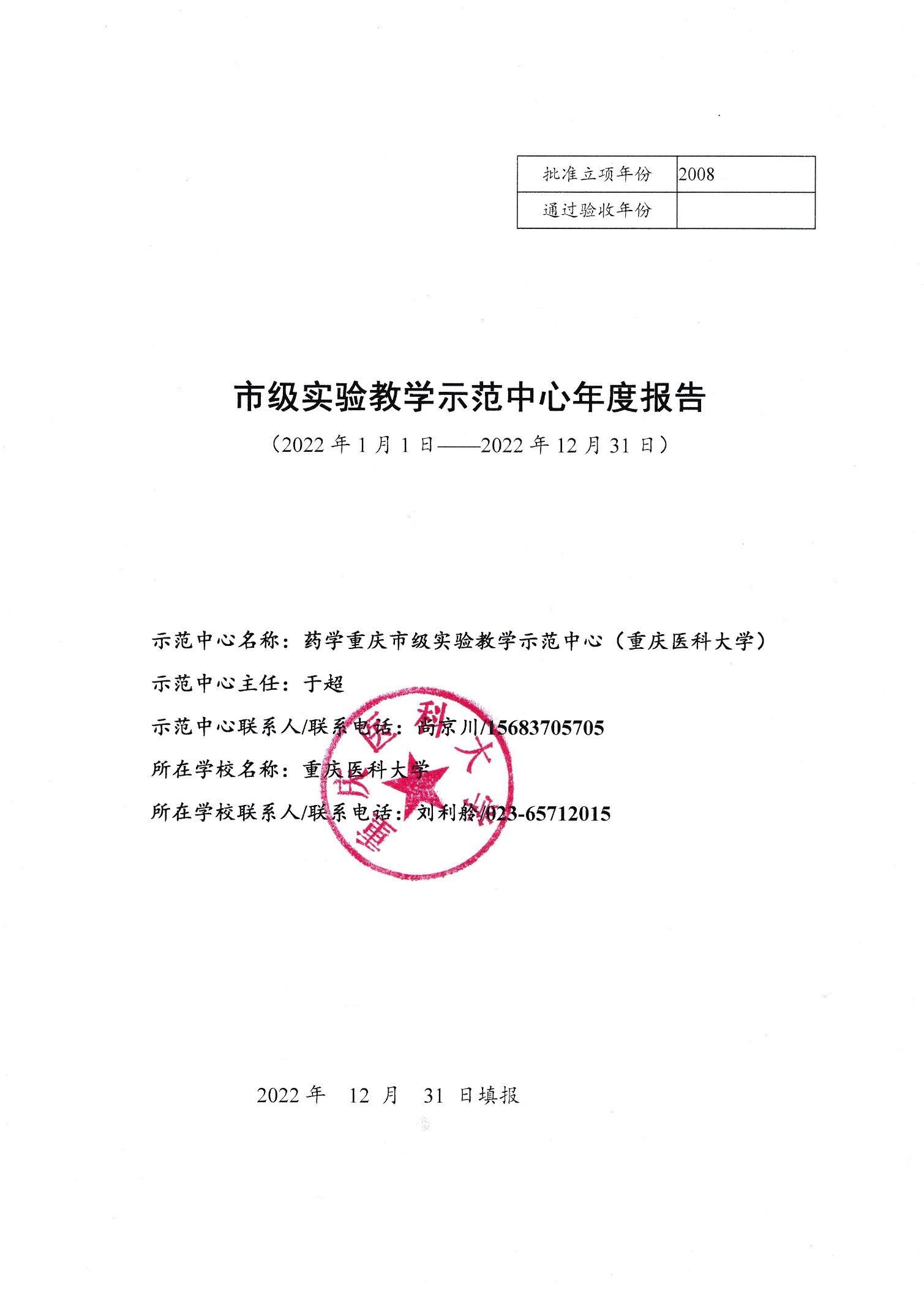 第一部分  年度报告编写提纲（限3000字以内）一、人才培养工作和成效二、人才队伍建设三、教学改革与科学研究四、信息化建设、开放运行和示范辐射五、示范中心大事记六、示范中心存在的主要问题七、所在学校与学校上级主管部门的支持注意事项及说明：1.文中内容与后面示范中心数据相对应，必须客观真实，避免使用“国内领先”、“国际一流”等词。2.文中介绍的成果必须有示范中心人员（含固定人员和流动人员）的署名，且署名本校名称。3.年度报告的表格行数可据实调整，不设附件，请做好相关成果支撑材料的存档工作。第一部分  年度报告2022年药学实验教学中心在药学院、实验管理中心党政正确领导和大力支持下，克服各种困难圆满完成了各项工作任务，取得了一定的成绩。现就人才培养工作和成效、教学改革与科学研究、人才队伍建设、信息化建设、开放运行与示范辐射和实验室安全等几方面总结如下：一、人才培养工作和成效（一）人才培养基本情况药学实验中心高度重视本科生培养质量，认真贯彻全国教育大会精神，切实加强师德师风建设，努力打造政治素质过硬、业务能力精湛、育人水平高超的高素质教师队伍。执行“强基础、重素质、提能力”的培养目标与理念，全面贯彻三全育人指导思想，以能力提高和素质培养为抓手，深入落实人才培养方案、不断提高教育教学质量、大力推进院风学风建设。从2019年起制定了学科人才培养“102030”行动计划，坚持和深化学科队伍培养体系，加强对中青年学术骨干的培养力度；强化科研团队建设，促进内部合作与交流；不断优化学科队伍结构，打造一支具有较高水平的学科队伍；力争形成高原、培育高峰。开展新师资入职培训，将师德教育作为青年教师入职的重要内容。中心要求全体教师坚持“以本为本”，把本科教育放在人才培养的核心地位、教育教学的基础地位、新时代教育发展的前沿地位；鼓励老师理论与实验相结合，改进教学方法，使激励机制在本科创新，核心竞争力和教学质量中显现。创新人才培养机制，畅通产教融合渠道：药学实验中心与重庆华邦制药有限公司联合开设生物医药现代产业学院基于靶点的药物研发与设计试点班。设计企业文化与价值塑造、药物设计与研发、智能制造与药品质量控制、药品上市后研究与营销等课程，培养造就产业需要的高素质复合型、创新型、产业型医药人才。以双专业认证为契机，通过专业自评促进一流专业建设：中心配合学院成立了专业认证工作组，于2022年5月组织了药学专业认证自评报告论证会和临床药学专业认证自评报告论证会，2022年10月将药学、临床药学专业认证自评报告和附录材料提交教指委。2022年，中心引进中组部“千人计划”人才1名、特聘副教授4人；进站师资博士后2名、博士后6名；推荐2人申报硕士研究生导师资格、1人申报硕士研究生兼职导师；选派2人赴瑞典卡洛琳斯卡医学院访问学习、1人赴美国研修；举办2022年重庆医科大学青年学者论坛—药学院分论坛吸纳英才。（二）人才培养成效评价临床药学、药学专业自2019年入选重庆市 “一流专业”建设项目后，2021年药物制剂专业又获得重庆市“一流专业”建设项目，药学实验中心将以入选“一流专业”为契机，进一步明确建设目标，坚持立德树人，切实巩固人才培养中心地位和本科教学基础地位，把思想政治教育贯穿人才培养全过程，着力深化教育教学改革，全面提升人才培养质量。中心坚持“以学生为中心、服务学生发展、促进学生成长”的工作理念，形成“三全育人”格局。2022年学生获“‘智’汇青春”第十三届“挑战杯”中国大学生创业计划竞赛重庆赛区选拔赛银奖2项、铜奖1项，重庆医科大学第十三届“挑战杯”中国大学生创业计划竞赛校赛优胜奖4项、第八届中国国际“互联网+”大学生创新创业大赛优胜奖1项。发表研究论文4篇，专利1项2022年学生参加竞赛获奖情况2022年学生参与中心教师科研情况2022年学生获得专利情况2022年学生发表研究论文情况二、人才队伍建设（一）队伍建设基本情况。截止2022年12月，药学实验教学中心共有教职工106人,专业技术人员中，高级职称占78.3%；博士学位获得者占71.7%。药学院紧紧围绕人才培养目标，建立了一支整体结构较为合理、发展趋势良好的师资队伍，具有高学历、年轻化的人才优势。同时引进学术带头人和学术骨干，以提升学科师资队伍整体水平。  中心师资队数量和结构表统计时间截止2022年12月31日。队伍建设的举措与取得的成绩2022年，新增正高1人，副高9人，新增硕士生导师2人，中心师资队伍结构和整体素质进一步优化。2022年获各类科研项目14项，批准经费252万元。其中，获批国家自然科学青年科学基金项目5项；重庆市自然科学基金面上项目5项、博士后基金项目1项。在国内外期刊发表各类论文117篇，其中SCI论文98篇，其中，5分以上文章71篇，10分以上文章7篇，中文核心期刊5篇。获得授权国家发明专利19项。2022年药学实验中心职称晋升情况一览表三、教学改革与科学研究（一）教学改革立项、进展、完成等情况多措并举，教研教改硕果累累：2022年获得省部级教改立项2项，校级教改立项3项，发表教改论文6篇，主编和副主编教材2本，参编教材1本，1名教师获校级优秀教师奖励，1部教材获得优秀教材奖，教师9人次指导学生获得省部级创新创业比赛银奖或铜奖。2022年中心教师在研市级教改课题情况表2022 年中心教师发表教学论文情况表2022年中心教师编写教材情况科学研究等情况科研项目承建能力进一步提升：中心全年配合药学院组织申报国家自然科学基金、重庆市自然科学基金等项目77项，获各类纵向科研项目25项，批准经费409万元。其中，中心首次获批国家重点研发计划子课题1项；科技部外国专家科研项目1项；教育部人文社科研究专项1项。国家自然科学基金青年科学基金项目5项；国家外国专家科研项目1项；教育部人文社科研究专项1项；重庆市自然科学基金面上项目6项、博士后基金项目5项、技术预见项目1项；重庆市教委科学技术研究计划项目4项、人文社科类研究项目1项。今年签订横向项目共5项。   科研产出质量保持稳定上升趋势：全年发表论文124篇，其中SCI论文102篇，平均IF 6.69 ，影响因子同比增长25%；其中，5分以上文章71篇，10分以上文章7篇，中文核心期刊5篇，获得授权国家发明专利19项。2022年中心承担科研任务及经费（部分）2022年中心教师获得专利授权一览表中心教师发表科研论文、专著情况一览表（部分）四、信息化建设、开放运行和示范辐射（一）信息化资源、平台建设，人员信息化能力提升等情况。本中心建立的中心网站（http://yxsyzx.cqmu.edu.cn），包括中心介绍、发展规划、典型课件及视频、实验室资源、科研项目、成果及年度总结等目，通过学校教务处教务管理系统，中心所有专兼职教师可查看实验课程安排，学生可在网上选课、留言、提问，教师可对学生提出的问题及时解答，同时对学生成绩实行网上统一登记、管理。中心所有报表、仪器设备请购单全部电子化。包括实验课表、实验室规划建设、实验员岗位职责及学校、学院层面的各种报表等，实现真正意义上的无纸办公。中心利用这些系统，开发网上药学化学实验室综合信息管理系统，包括药学化学实验教学管理、化学药品管理、大型仪器设备、教学大纲、电子教案、多媒体课件、教学实验方法录像、开放实验室实验预约等信息，供学生网上学习或下载，大大拓展了学生们学习的时间和空间，为师生提供多方面的服务。中心制作或购买实验教学课件，丰富了实验教学手段，规范了实验教学内容，便于学生更快、更好掌握实验原理及实验基本操作规范与方法等，收到良好的教学效果。中心不断推进信息技术与实验教学深度融合，信息技术在实验教学过程中得到了广泛应用。第一，加强信息化实验教学资源建设，现有虚拟仿真实验教学项目12个。第二，建立现代化多媒体网络教学平台。学生可以利用平台进行实验课程的预习、视屏教学观摩等自主学习。第三，建立实验教学信息化，保证药学实验教学平台与信息管理平台的无缝链接，推动课程管理、师生交流、教学评价的信息化，实现实验内容、空间、时间、人员、仪器设备等的高效利用和开放共享。（二）开放运行、安全运行等情况。为了充分利用实验室资源，鼓励和支持学生教学大纲计划外的专业学习实践活动，本学年药学实验教学中心通过课外参与科学研究和课题设计等，培养本科生研究创新的能力。在本学年，药学实验教学中心全面开放实验室，包括精密仪器的开放，通过专业培训学生就可以使用，一部分实行场地开放，一部分通过课外参与科学研究和课题设计等，培养本科生研究创新的能力。本年度中心累计面向42名学生开放16次，累计开放2156小时。中心一贯重视安全教育，学生第一次进入实验室都必须经过安全教育，2022年共有约3500名本科学生接受安全教育培训，本年度实验教学正常，没有发生安全事故。（三）对外交流合作、发挥示范引领、支持中西部高校实验教学改革等情况。在学校外事处的指导下，药学实验中心2022年度进一步加强外事工作管理，规范因公临时出国管理，规范外事活动请示、办理程序，积极拓展对外交往的渠道，开展国际交流与合作。中心高度重视师资培养，通过选送教师到国外进修学习，不断拓展教师的国际视野；促进中心中青年师资的迅速成长，持续培养青年师资的教学和科研能力，提升中心师资的整体教学水平。2022年中心有2名教师获得批准学校公派项目出国访问。中心坚持走出去战略，加强与政府、高校、院所和企业的合作，先后到外进行访问调研，同时接待重庆市药监局、重庆市中药研究院等来院交流访问；特别是重庆中医药学院院校设置评议专家组多次来中心现场参观和考察，为重庆中医药学院的实验室的建设提供了样板，示范效应明显。五、示范中心大事记1：2022年1月26日，在新春即将到来之际，药学院党委书记冯涛、院长于超、党委副书记蒋君好一行走访学生宿舍，看望慰问春节期间留校的研究生和本科生同学，代表学院向同学们送去温暖关怀和新春祝福。2：2022年4月13日，为培育研究生拔尖人才，鼓励研究生攀登科学高峰，根据研究生院《关于研究生拔尖人才培育计划项目申报、中期考核、总结验收的通知》要求，药学院于4月12日下午举办了“2022年研究生拔尖人才培育计划项目申报、中期考核暨总结验收答辩会”，会议由中医药学院曹纬国教授担任专家组组长，生命科学研究院袁海心教授、药学院蒋心惠教授担任专家组成员。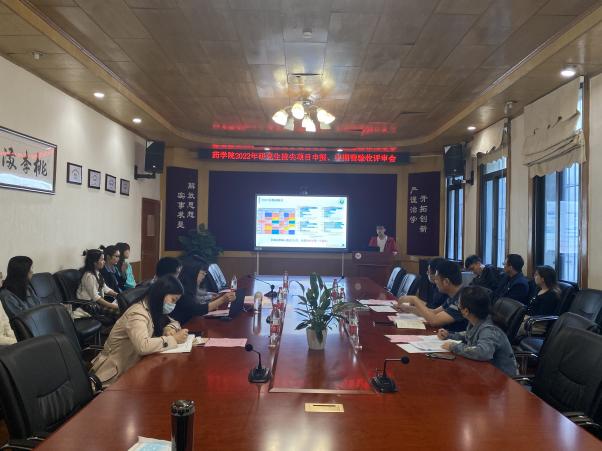 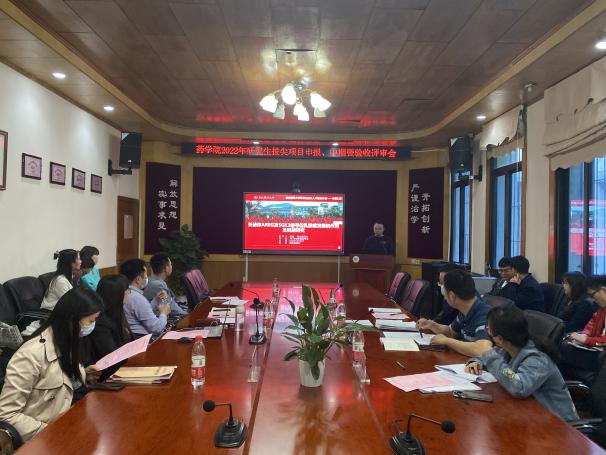 4：2022年5月7-8日，药学院在融创国际会议中心组织召开了药学专业自评报告论证会。药学院党政领导班子成员，专业负责人、院办、教务科、学生科等部门负责人和工作人员，教指委和督导组专家，学系主任、骨干教师等参加会议，会议由邱红梅主持。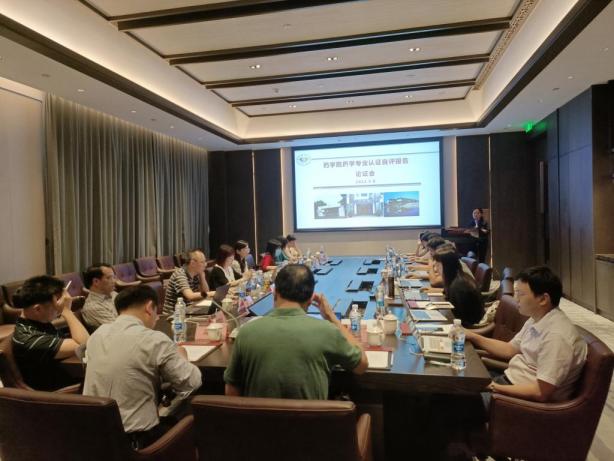 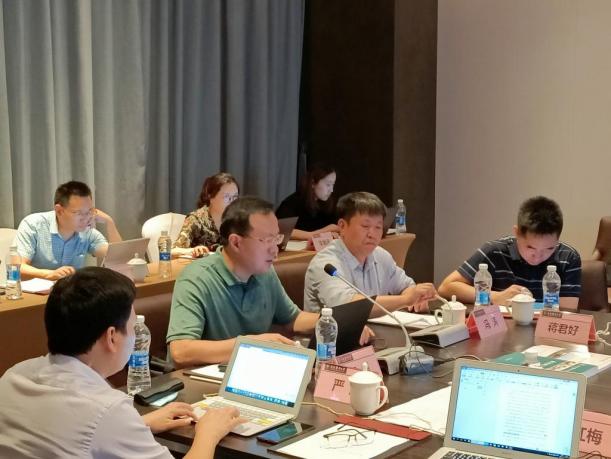 5：2022年6月23日，药学院于袁家岗校区国际会议厅举办了2022届毕业典礼暨“药友三有青年奖学金”颁奖仪式。重庆药友制药有限公司党委书记、高级副总裁李洪溢、副总裁尧云峰、人力资源部经理邓自鑫、研究生院党总支书记李情、内蒙古医科大学药学院党委副书记陈建平、药学院党委书记冯涛、院长于超、副院长严波、副书记蒋君好、副院长邱红梅、学院教师代表母昭德、蒋心惠、孙文娟出席典礼。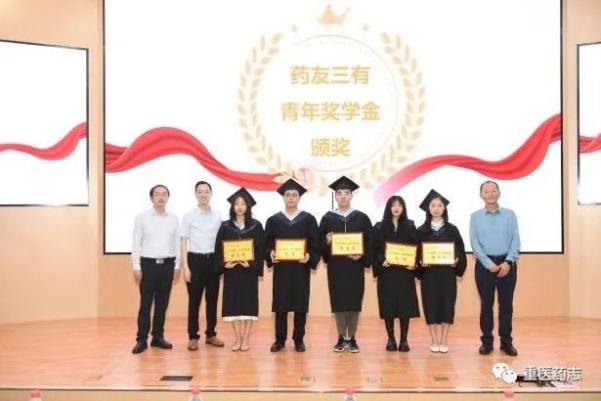 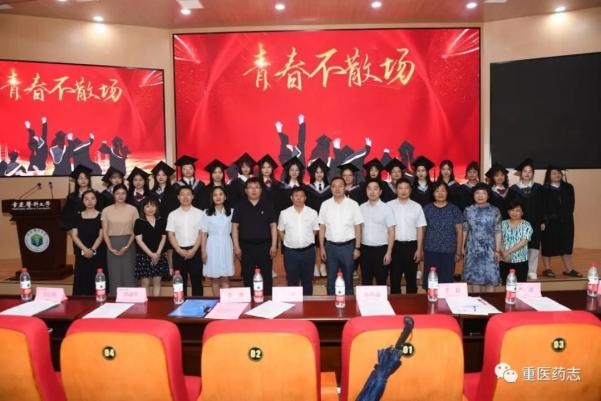 6：2022 年 4 至 6 月，团市委、市教委、市人力社保局、市科协和市学联共同举办“‘智’汇青春”第十三届“挑战杯”中国大学生创业计划竞赛重庆赛区选拔赛，全市相关学校积极参与，共收到80所学校18424 件作品，在激烈的竞争中，我院获得了一银两铜的优秀成绩。7：2022年9月4日，由中国生物医学工程学会主办、浙江大学承办的第七届全国大学生生物医学工程创新设计大赛经过线上决赛答辩环节，在浙江杭州圆满落幕。本次大赛中，药学院白燕副教授指导，药学院研究生董宇涵、成锡婷完成的作品“腱-骨界面高仿生复合支架的构建及其生物效应研究”荣获全国一等奖。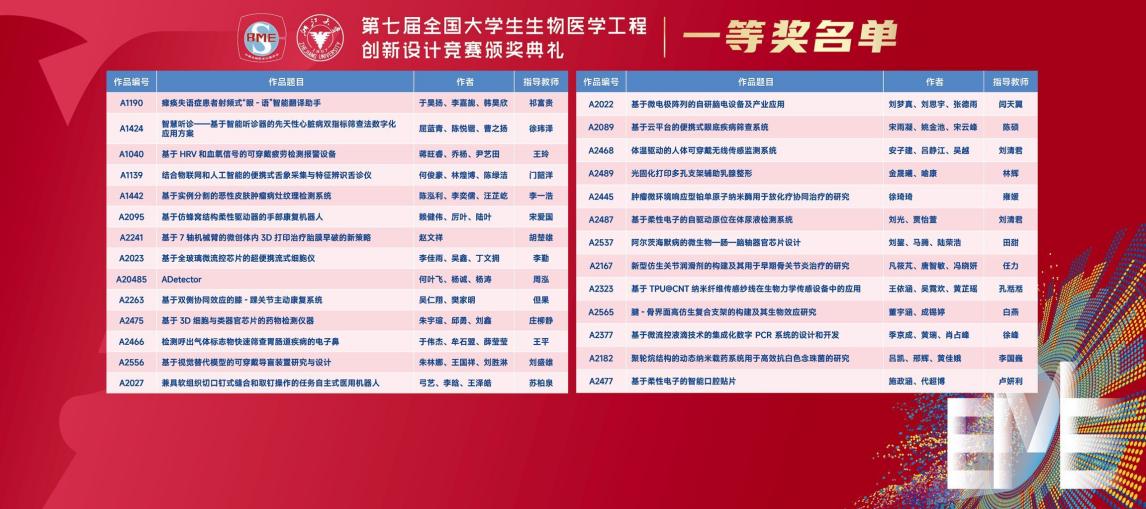 8：2022年9月30日，实验教学管理中心药品周转库房克服暑假高温和疫情的不利影响进行了智能化改造，正式投入使用。改造后的药品周转库房安装了危化品全流程安全管理系统、挥发物浓度监测及排放系统、智能安防系统，实现了试剂试药存取管理规范化，智能化。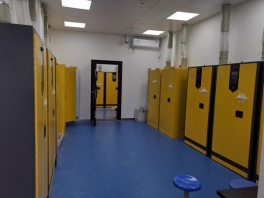 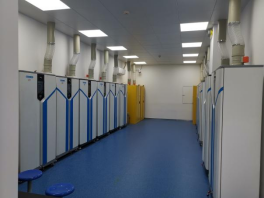 9：2022年10月31日，学院于超教授、邓涛副研究员团队在国际碳材料顶级期刊《Carbon》上在线发表了题为“Carbon Dots Based on Endogenous Nutrients with Visible and NIR Fluorescence to Penetrate Blood-Brain Barrier”最新研究成果。该团队设计合成了一种由内源性营养物质（葡萄糖和色氨酸）为基础单元的全新荧光碳点；该碳点具备穿过血脑屏障和多发射（同时具有可见和近红外荧光）优势，不仅能用于细胞成像，也能进行深层次的动物体内活体成像，尤其是能克服血脑屏障在脑部成像。这对于脑部疾病的诊断治疗来说，具有重要临床应用价值。10：2022年11月4日，“2022重庆英才大会.重庆医科大学青年学者论坛—药学院分论坛”在袁家岗校区南楼2-5学术交流室成功举办，副院长严波出席并主持本次活动，学院新引进的部分年轻教师、30多名博士、硕士研究生参加了此次论坛。本次论坛旨在通过学术交流与合作，汇聚海内外优秀青年学者，吸引高层次人才来渝来校。本次活动共计收到简历20余份，经初步遴选，共计邀请8位青年才俊以线上或线下的方式参加论坛。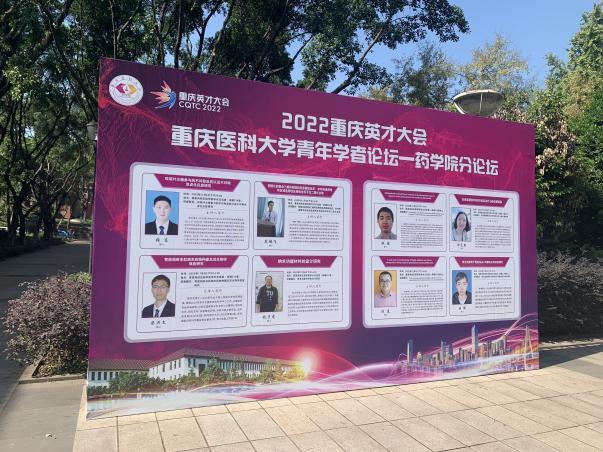 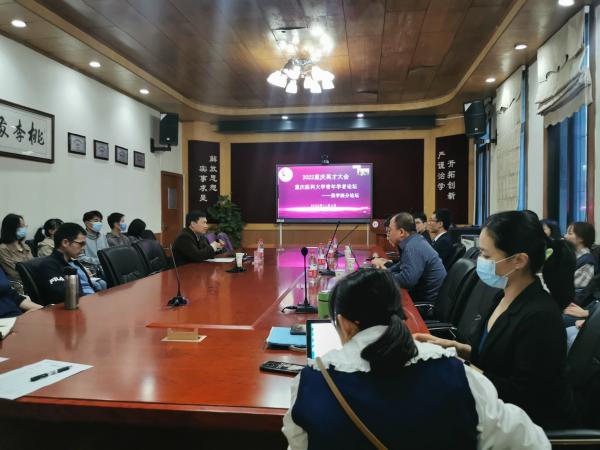 11：2022年12月12日下午，应重医药学院于超院长及周维英教授的邀请，瑞典卡罗林斯卡医学院临床前实验室主任Moustapha Hassan教授及其团队骨干PI赵颖博士，通过Zoom会议平台线上为药学院师生带来了主题为“Nanomedicine Research & Imaging”的学术报告。我院阳章友副教授、李阳副教授、陈俊博士及蔡阳博士就自己领域进展进行了分享交流。此次报告会由药学院院长于超教授致辞，周维英教授、赵颖博士主持，50余位师生参加了报告会。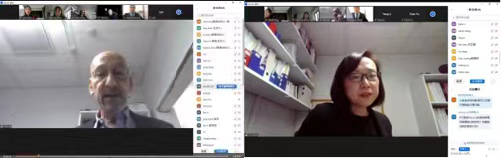 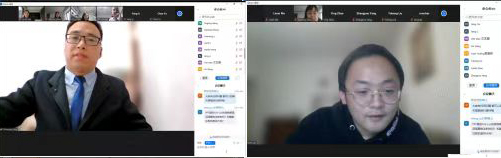 六、示范中心存在的主要问题需要充分发挥中心网络平台的作用，增加中心网站上的实验教学内容，包括实验视频、课件等；还需要进实验技术人员以补充退休实验技术人员的不足；为实验室长远发展考虑，中心需要有一位具有影响力的专职实验室副主任。七、所在学校与学校上级主管部门的支持重庆医科大学认真贯彻执行国家教育部“新世纪高等教育教学改革工程”，将构建与学校教育目标相适应的实验教学平台和实验教学体系建设作为学校发展规划之一，制订了与实验教学、实验室建设与管理有关的一系列政策、文件和制度，以鼓励实验教学人员、实验技术人员和实验管理人员积极参与实验教学及科研工作。学院领导一直把实验教学作为教学改革的重点工程来抓，积极推进实验教学的改革与发展。具体表现在：1. 高度重视实验教学的地位，加强实验教学的组织领导，统筹实验教学的规划发展和业务管理等工作。实验中心对实验教学设备和实验用房实行统一管理和调配，以提供系统的、多功能的实验技术平台为基本职能，以保障实验教学的水平为基本任务，做到资源共享，形成规模效应。2. 保证实验室建设与实验项目建设经费的落实，做到实验室建设的经费及时足额到位；通过多渠道投资的整合与严格审批程序，保证了投资效益的提高。2021年学校投资210万建设了药学虚拟仿真实训中心，拓展学生的实验境界，2022年投入457万购买了大型实验仪器，其中128万用于本科学生实验设备的更新，使得学生实验条件得到改善。3. 狠抓实验教学师资队伍素质和水平的提高，学校制定了师资队伍建设规划，出台了师资选拔、培养、引进与使用办法，在实验教学师资培训、实验教学教研教改立项和教学课时量统计计酬等方面给予了大力支持，以造就一支观念新、素质高的实验教学队伍，确保实验教学中心的可持续发展。第二部分 示范中心数据（数据采集时间为 2022年1月1日至12月31日）一、示范中心基本情况注：（1）表中所有名称都必须填写全称。（2）主管部门：所在学校的上级主管部门，可查询教育部发展规划司全国高等学校名单。二、人才队伍基本情况（一）本年度固定人员情况注：（1）固定人员：指经过核定的属于示范中心编制的人员。（2）示范中心职务：示范中心主任、副主任。（3）工作性质：教学、技术、管理、其他。（4）学位：博士、硕士、学士、其他，一般以学位证书为准。（5）备注：是否院士、博士生导师、杰出青年基金获得者、长江学者等，获得时间。（二）本年度兼职人员情况注：（1）兼职人员：指在示范中心内承担教学、技术、管理工作的非中心编制人员。（2）工作性质：教学、技术、管理、其他。（3）学位：博士、硕士、学士、其他，一般以学位证书为准。（4）备注：是否院士、博士生导师、杰出青年基金获得者、长江学者等，获得时间。（三）本年度流动人员情况注：（1）流动人员：指在中心进修学习、做访问学者、行业企业人员、海内外合作教学人员等。（2）工作期限：在示范中心工作的协议起止时间。本年度教学指导委员会人员情况注：（1）教学指导委员会类型包括校内专家、外校专家、企业专家和外籍专家。（2）职务：包括主任委员和委员两类。（3）参会次数：年度内参加教学指导委员会会议的次数。三、人才培养情况（一）示范中心实验教学面向所在学校专业及学生情况注：面向的本校专业：实验教学内容列入专业人才培养方案的专业。（二）实验教学资源情况注：（1）实验项目：有实验讲义和既往学生实验报告的实验项目。（2）实验教材：由中心固定人员担任主编、正式出版的实验教材。（3）实验课程：在专业培养方案中独立设置学分的实验课程。（三）学生获奖情况注：（1）学生获奖：指导教师必须是中心固定人员，获奖项目必须是相关项目的全国总决赛以上项目。（2）学生发表论文：必须是在正规出版物上发表，通讯作者或指导老师为中心固定人员。（3）学生获得专利：为已批准专利，中心固定人员为专利共同持有人。四、教学改革与科学研究情况（一）承担教学改革任务及经费注：（1）此表填写省部级以上教学改革项目（课题）名称：项目管理部门下达的有正式文号的最小一级子课题名称。（2）文号：项目管理部门下达文件的文号。（3）负责人：必须是中心固定人员。（4）参加人员：所有参加人员，其中研究生、博士后名字后标注*，非本中心人员名字后标注＃。（5）经费：指示范中心本年度实际到账的研究经费。（6）类别：分为a、b两类，a类课题指以示范中心为主的课题；b类课题指本示范中心协同其他单位研究的课题。（二）承担科研任务及经费（10万元以上）注：此表填写省部级以上科研项目（课题）。（三）研究成果1.专利情况注：（1）国内外同内容的专利不得重复统计。（2）专利：批准的发明专利，以证书为准。（3）完成人：所有完成人，排序以证书为准。（4）类型：其他等同于发明专利的成果，如新药、软件、标准、规范等，在类型栏中标明。（5）类别：分四种，独立完成、合作完成-第一人、合作完成-第二人、合作完成-其他。如果成果全部由示范中心固定人员完成的则为独立完成。如果成果由示范中心与其他单位合作完成，第一完成人是示范中心固定人员则为合作完成-第一人；第二完成人是示范中心固定人员则为合作完成-第二人，第三及以后完成人是示范中心固定人员则为合作完成-其他。（以下类同）2.发表论文、专著（部分）情况注：（1）论文、专著均限于教学研究、学术论文或专著，一般文献综述及一般教材不填报。请将有示范中心成员署名的论文、专著依次以国外刊物、国内重要刊物，外文专著、中文专著为序分别填报。（2）类型：SCI（E）收录论文、SSCI收录论文、A&HCL收录论文、EI Compendex收录论文、北京大学中文核心期刊要目收录论文、南京大学中文社会科学引文索引期刊收录论文（CSSCI）、中国科学院中国科学引文数据库期刊收录论文（CSCD）、外文专著、中文专著；国际会议论文集论文不予统计，可对国内发行的英文版学术期刊论文进行填报，但不得与中文版期刊同内容的论文重复。（3）外文专著：正式出版的学术著作。（4）中文专著：正式出版的学术著作，不包括译著、实验室年报、论文集等。（5）作者：所有作者，以出版物排序为准。3.仪器设备的研制和改装情况注：（1）自制：实验室自行研制的仪器设备。（2）改装：对购置的仪器设备进行改装，赋予其新的功能和用途。（3）研究成果：用新研制或改装的仪器设备进行研究的创新性成果，列举1－2项。4.其它成果情况注：国内一般刊物：除“（三）2”以外的其他国内刊物，只填汇总数量。     五、信息化建设、开放运行和示范辐射情况（一）信息化建设情况（二）开放运行和示范辐射情况1.参加示范中心联席会活动情况2.承办大型会议情况注：主办或协办由主管部门、一级学会或示范中心联席会批准的会议。请按全球性、区域性、双边性、全国性等排序，并在类型栏中标明。3.参加大型会议情况注：大会报告：指特邀报告。4.承办竞赛情况注：竞赛级别按国家级、省级、校级设立排序。开展科普活动情况6.承办培训情况注：培训项目以正式文件为准，培训人数以签到表为准。（三）安全工作情况注：安全责任事故以所在高校发布的安全责任事故通报文件为准。如未发生安全责任事故，请在其下方表格打钩。如发生安全责任事故，请说明伤亡人数。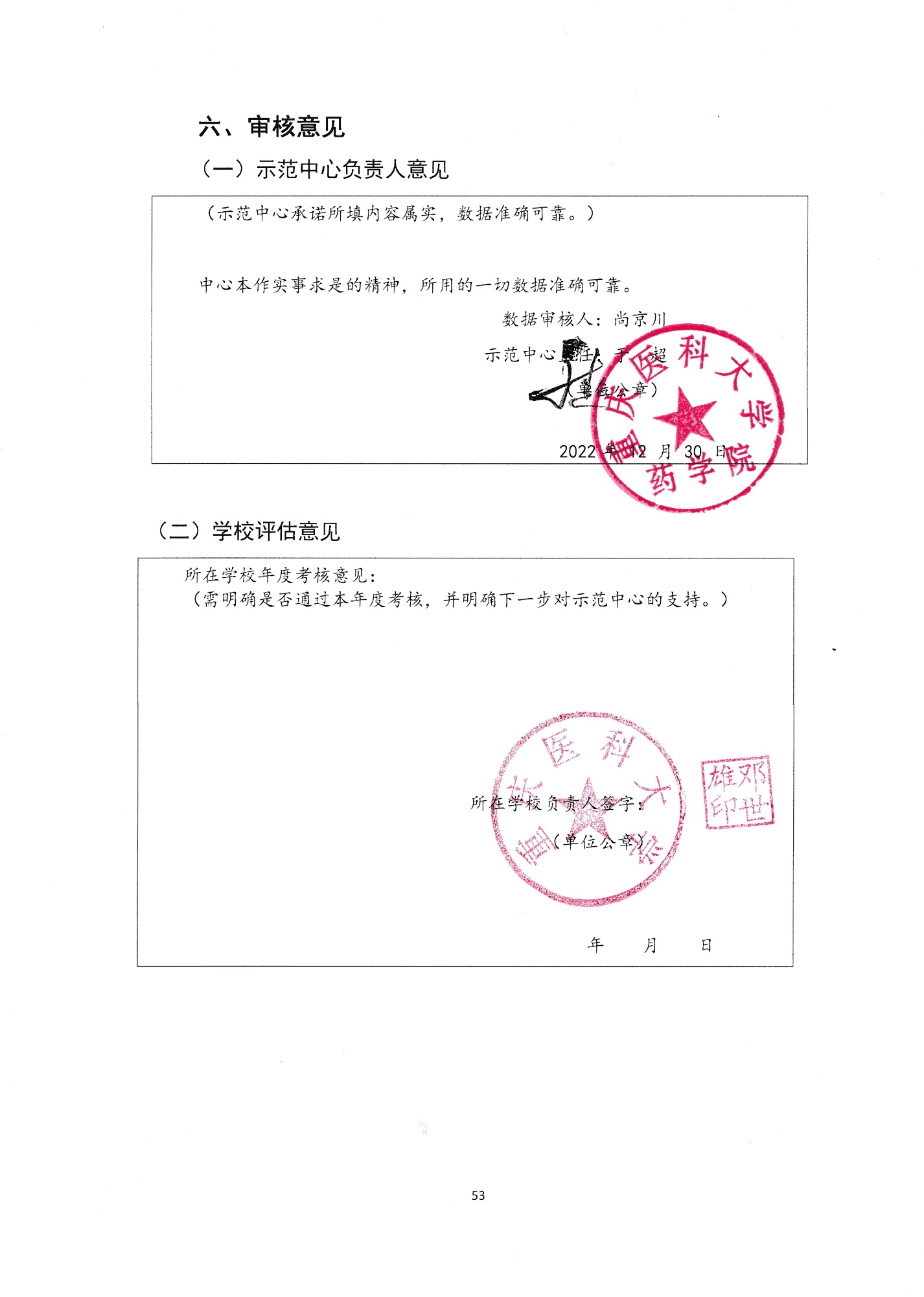 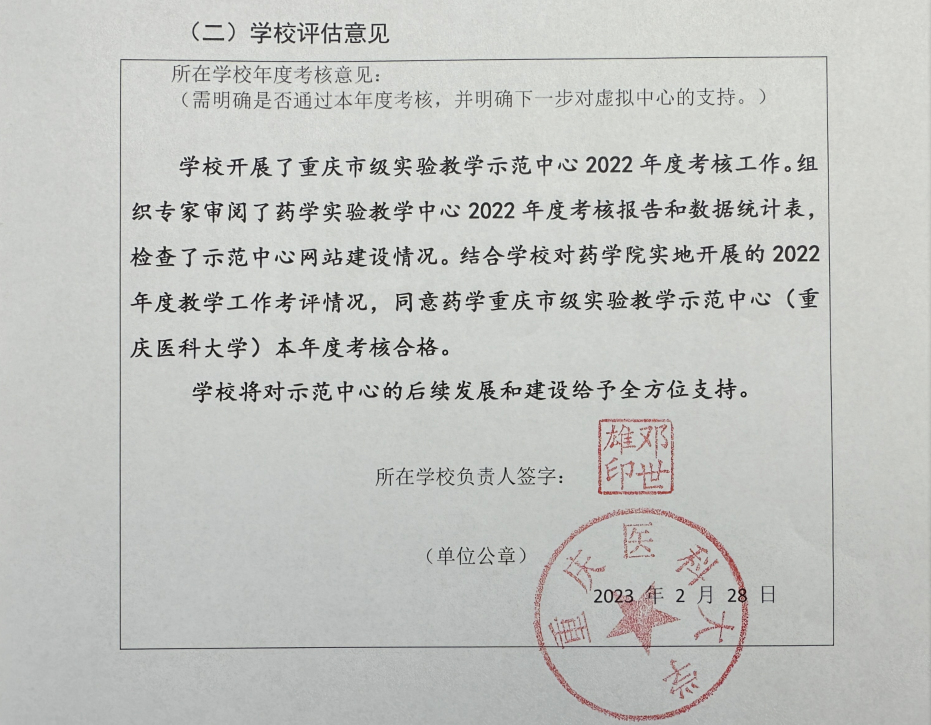 序号活动名称级别奖项项目名称小组成员指导老师1“‘智’汇青春”第十三届“挑战杯”中国大学生创业计划竞赛重庆赛区选拔赛省部级银奖察“涎”观色——智能无创血糖监测系统 李慧珍、孙劭晨、王璐璐、钟沐月、周家旭、张启帆白丽娟、卿敏、母昭徳2“‘智’汇青春”第十三届“挑战杯”中国大学生创业计划竞赛重庆赛区选拔赛省部级银奖每日壹药——首次实现社区医生对慢病患者用药点对点监督的服务模式伍玉娟、蹇祥琳、何金航、郑力丹、付文斌、邰珊珊、侯昕蔚、龙云天、淦俊霖廖正步、邓辉胜、蒋在强、高电萨、代小云3“‘智’汇青春”第十三届“挑战杯”中国大学生创业计划竞赛重庆赛区选拔赛省部级铜奖我“药”你知道——国内首家社区医药普及与用药指导平台伍俊豪、陈名杰、葛中秋、李涵雯、樊鑫垚、郑镐延冯涛、郑航、靳明榕4重庆医科大学第十三届“挑战杯”中国大学生创业计划竞赛校赛校级优胜奖蛋白改性-开启真皮层护肤新时代樊鑫垚、覃海洋、李翔、张雅真、陈秋玲彭咏波、蒋君好5重庆医科大学第十三届“挑战杯”中国大学生创业计划竞赛校赛校级优胜奖华夏通-开启国内心脑血管疾病预防新纪元(81mg 小剂量阿司匹 林肠溶制剂胡敏霞、李静怡、伍俊豪、罗晓雨、尹珂胡湘南、江澜、刘星6重庆医科大学第十三届“挑战杯”中国大学生创业计划竞赛校赛校级优胜奖痘消安——只为做您最好的战“痘”伙伴 张子阳、张丽娟、应昕妤白燕、王安娜7重庆医科大学第十三届“挑战杯”中国大学生创业计划竞赛校赛校级优胜奖智能双面外卖柜—让无接触配送更有“温度” 迟浩然、崔嘉萍、郎天赐、布麦丽娅·热合木江、陈俊吉李昕粲8第八届中国国际“互 联网+”大学生创新创业大赛 校级优胜奖察“涎”观色——智能 无创血糖监测系统 李慧珍、王璐璐、孙劭晨、钟沐月、周家旭、张启帆白丽娟、卿敏、母昭徳序号学生姓名参与项目名称指导教师1白家豪多肽介导组装多肽-DNA复合纳米载药系统修复肺血管内皮屏障功能研究刘倩2董智闻、闫思怡Cav-1调控血管内皮糖萼唾液酸稳态，影响动脉粥样硬化疾病机制研究马丽梅3李雅萱急性髓系白血病药物米哚妥林类似物的合成研究罗娟4李雅婷、毛新月咔唑衍生物的合成及抗肿瘤活性研究唐强5黄蓉、匡晓英、袁梦洁基于含氧稠环共轭体的近红外RSS荧光探针的合成及性能研究徐启贵6张艳涛用于显示溶酶体自噬、药物诱导pH改变和恶性肿瘤微环境的pH超敏感传感器甘勇军7冯子凌多肽修饰的仿生化gemini纳米粒介导的多重心肌靶向性基因递送系统研究陈华黎8张丽娟腱骨界面高仿生复合支架的构建及其生物效应的研究白燕序号学生姓名论文名称发表期刊发表时间收录情况1张丽娟肌腱仿生用定向PLLA微纳米纤维的静电纺丝工艺参数研究材料科学与工艺2022.06CSCD2张丽娟Development of polymeric microparticles for controlled release of bioactive drugs using modified solution enhanced dispersion by supercritical CO2Journal of Supercritical Fluids2022.10SCI3李奕昊Design of rational JAK3 inhibitors based on the parent core structure of 1,7-dihydro-dipyrrolo[2,3-b:3‘,2’-e] pyridineInternational Journal of Molecular Sciences2022.05SCI4李奕昊罕见病用药可负担性评价及医保政策研究卫生经济研究2022.03PKU学生姓名专利名称专利类别获批时间王璐璐用于小细胞肺癌NSE检测的电化学适体传感器的制备方法及应用发明专利2022.06总数学  位学  位学  位职  称职  称职  称导师导师总数博士硕士学士教授副教授讲师博导硕导55岁以上1374211205640-55573321316261263240岁以下36360032511426合计106762553053231564占比71.7%23.6%4.7%28.3%50.0%21.7%14.2%60.4%序号姓名学历职称备注1吴柯博士教授2022年12月起算2徐标博士副教授2022年12月起算3刘倩博士副教授2022年12月起算4张晓博士副教授2022年12月起算5胡萍萍博士副教授2022年12月起算6张倩玉博士副教授2022年12月起算7赵倩倩博士副教授2022年12月起算8马玉莹博士副教授2022年12月起算9李盼博士副研究员2022年12月起算10柯秀梅博士副研究员2022年12月起算序号项目课题名称文号负责人起止时间经费（万元 ）1市级教改一般项目药物设计虚拟实验体系的构建及应用研究193067邓萍2019.0–2022.0832市级教改重点项目“互联网+CADD”资源共享平台建立培养药学专业研究生创新能力的实践与探索yjg192016张永红2019.05-2022.0433市级教改一般项目基于“培养创新型医学人才”背景下药学本科生早期科研能力培养的教学模式研究与实践   203388范 琦2020.07-2022.060.54市级教改一般项目基于OBE理念的药物分析课程质量保障体系的构建与评价2020-GX-268王杰2020.10-2023.100.55市级教改一般项目基于药剂学核心课程群建设的药物制剂专业教学改革探索2021-GX-308陈华黎2021.02-2023.121.06市级教改一般项目基于国家级一流本科专业建设的临床药学本科毕业生职业发展现状跟踪调查研究JY210203杨俊卿2022.01-2023.122.07市级教改一般项目新医科背景下药学类专业课程思政教学体系的构建与研究JY210327邱红梅2022.01-2023.121.0序号论文题目期刊名称作者年卷期页码1基于OBE理念的药物分析实验课程的设计及应用中国继续医学教育张正伟2022，14（9）：38-422基于翻转课堂的体内药物分析课程混合式教学模式实施西部素质教育张正伟2022,8(6):122-1243思维导图在“药物分析”教学中的应用探讨教育教学论坛张正伟2022，8（31）：85-884翻转课堂教学法在大一新生无机及分析化学教学中的运用广州化工陈志琼2022,50(2):116-1175药理学课程思政建设初探：以“阿托品及其类似生物碱”为例检验医学与临床蒋青松2022,19(5):710-7116“双一流”背景下医药院校举办药学实验技能大赛探讨-以重庆医科大学药学院为例西部素质教育陈华黎2022,8（14）：148-182序号教材名称出版社教材类别书号 ISBN出版年月教师姓名参编情况1药理学（第5版）人民卫生出版社国家级出版社出版的规划教材978-7-117-33138-82022.06杨俊卿主编2人体概述（第2版）人民卫生出版社重医认定的国家级规划教材978-7-89456-934-92022.08杨俊卿副主编3基础化学（第1版）科学出版社国家级出版社出版的规划教材978-7-03-068877-42022.01陈志琼参编序号课 题 名 称文号负责人起止时间经费（万元）1天然产物neristatin 1的全合成及其抗癌活性研究KJQN202200465徐标2022.10-2025.0942中性粒细胞向抗原提呈细胞表型分化的机制及其在动脉粥样硬化中的作用研究KJQN202200470王婷婷2022.10-2025.0943脂质纳米载体中PEG脂质脱落及其对免疫原性的影响KJQN202200451张倩玉2022.10-2025.0944功能化双发射碳点的构建及在动脉粥样硬化诊疗中的应用研究CSTB2022NSCQ-MSX0849邓涛2022.08-2025.07105七元瓜环作为药用辅料对难溶性药物生物利用度的影响及机理研究CSTB2022NSCQ-MSX1073张相军2022.08-2025.07106吲哚咔唑类化合物的新合成方法及性质研究CSTB2022NSCQ-MSX0847唐强2022.08-2025.07107基于智能化水凝胶的放创复合伤再生修复应用研究CSTB2022NSCQ-MSX1084阳章友2022.08-2025.07108基于新型亲和色谱法筛选干姜中GRP78靶向成分及其抗AML作用研究CSTB2022NSCQ-MSX0857彭咏波2022.08-2025.07109苔藓虫素的全合成及其抗肿瘤构效关系的研究22201030徐标2023.01-2025.123010基于多重相互作用和三点定位的分子印迹聚合物构建及超高选择性萃取研究22204013黄一可2023.01-2025.123011基于元动力学-粗粒化模拟研究固体分散体的分子结构和老化机制及其人工智能处方系统的构建82204299赵倩倩2023.01-2025.123012基于GSH梯度的脂质体主动载药法的构建与评价研究82204308李阳2023.01-2025.123013低氧微环境诱导滑膜成纤维细胞代谢酶UGT1A1高表达参与类风湿关节炎耐药及其调控机制82204508于瑞红2023.01-2025.123014创新型制剂在免疫调节剂及疫苗等领域的应用/赵勤俭2022.01-2023.124015NHDJ有害生物携带病原体现场快速检测技术研究于超2023.01-2025.127516带状疱疹病毒疫苗立项调研刘颜2022.11-2023.123217依匹哌唑新型长效制剂的制备及质量评价张景勍2022.12-2024.058序号专利情况专利授权号获准国别完成人类型类别1一种肺癌细胞膜包裹精氨酸脱亚胺酶脂质纳米粒及其制备方法第5546666号中国张景勍发明专利合作完成-第一人2一种二茂铁基金属有机框架纳米粒及其制备方法CN113368240B中国张良珂发明专利合作完成-第一人3一种槲皮素碲纳米粒及其制备方法CN113304264B中国张良珂发明专利合作完成-第一人43-（2-氯乙基）-9-羟基-2-甲基-4H-吡啶并[1,2-a]嘧啶-4-酮的合成方法CN112794849B中国袁建勇发明专利合作完成-第一人53-（2-氯乙基）-9-羟基-2-甲基-4H-吡啶并[1,2-a]嘧啶-4-酮CN112979643B中国袁建勇发明专利合作完成-第一人6多环氨基甲酰基吡啶酮类似物及其制备方法和用途CN112679519B中国袁建勇发明专利合作完成-第一人7纳米复合材料、ESAT-6电化学适体传感器的制备方法与检测方法CN 112432979 B中国母昭德发明专利合作完成-第一人8一种化合物在癌症治疗药物中的应用CN111773224B中国李小丽发明专利合作完成-第一人9一种间三联苯类化合物的制备方法CN111205152B中国唐强发明专利合作完成-第一人10一种载药透明质酸聚多巴胺包覆介孔聚多巴胺纳米粒及其制备方法CN111110652B中国张良珂发明专利合作完成-第一人11纳米复合材料、电化学microRNA生物传感器的制备方法及应用CN 110749635 B中国白丽娟发明专利合作完成-第一人12纳米复合材料、LPS电化学适体传感器的制备方法及检测方法CN 110609071 B中国母昭德发明专利合作完成-第一人13莫西沙星手性侧链中间体的合成方法110218210中国李雁武发明专利合作完成-第一人14一种咪唑盐酸盐催化氨基保护的方法CN110028422B中国袁建勇发明专利合作完成-第一人15以苯酚和α-卤代酮为原料合成苯并呋喃衍生物的方法CN109516968B中国唐强发明专利合作完成-第一人16以α-苯氧基酮为原料合成苯并呋喃衍生物的方法109608423 B中国唐强发明专利合作完成-第一人17以四氯化钛作为脱水试剂合成萘并呋喃衍生物的方法109574967B中国唐强发明专利合作完成-第一人18一种2-取代的苯并噁唑和2-取代的苯并噻唑及其衍生物的合成方法CN109269405B中国袁建勇发明专利合作完成-第一人19核酸类疾病标志物的通用型高灵敏传感技术平台的构建研究KJQN202200426中国朱姝发明专利合作完成-第一人序号论文或专著名称作者刊物、出版社名称卷、期（或章节）、页SCI/CSCD类别1Carbon Dots Based on Endogenous Nutrients with Visible and NIR Fluorescence to Penetrate Blood-Brain Barrier杨仕钰(学),陈志琼,周萍(学),夏佳杉(学),邓涛,于超CarbonSCI独立完成2七制香附丸中无机元素的分析及健康风险评估李俊霖(学),沈沅,卞如玉,代磊(学),何丹中国医院药学杂志中文核心期刊独立完成3Resveratrol inhibits proliferation and induces apoptosis via the Hippo/YAP pathway in human colon cancer cells秦小英(学),罗泓鸿(学),邓懿轩(学),姚欣彤(学),张杰(学),何百成Biochemical and Biophysical Research CommunicationsSCI独立完成4Dual-Emission ZAISe/ZnS quantum dots for Multi-level Bio-Imaging: Foam cells and atherosclerotic plaque imaging邓涛(学),李佳(学),张献明(学),杨仕钰(学),周萍(学),夏佳杉(学),邓涛,于超Journal of colloid and interface scienceSCI独立完成5Surface Functionalization of Piperine-Loaded Liposomes with Sophorolipids Improves Drug Loading and Stability陈华黎,张倩玉Journal of Pharmaceutical InnovationSCI独立完成6大花黄牡丹种子的质量评价及初步抗氧化活性研究秦伟翰(学),兰小中(外),瞿显友(外),樵星芳(外),刘 翔(外),徐元江(外),邹佳佳(学),何丹天然产物研究与开发CSCD独立完成7二阿魏酰基甲烷纳米乳的肠吸收和药代动力学研究杨婕(学),雷婷婷(学),赵德璋,张景勍,徐靖鑫(学),赵华中国临床药理学杂志CSCD独立完成8Biomimetic macrophage membrane-coated gold-quantum dots with tumor microenvironment stimuli-responsive capability for tumor theranostic王帆,余清华(学),李佳(学),蒋君好,邓涛,于超MATERIALS TODAY BIOSCI独立完成9MiR-702-5p ameliorates diabetic encephalopathy in db/db mice by regulating 12/15-LOX涂钰钧(学),陈琦(学),郭文佳(学),向葡(学),黄海烽(学),费慧芝(学),陈琳(学),杨洋(学),彭哲(学),顾超(学),谭晓丹(学),刘霞(学),鲁懿(学),陈蓉春,罗映,王红,杨俊卿EXPERIMENTAL NEUROLOGYSCI独立完成10Polyglycerol fatty acid esters as alternatives to PEGylated lipids for liposome coating陈华黎,张倩玉NanomedicineSCI独立完成11Development of polymeric microparticles for controlled release of bioactive drugs using modified solution enhanced dispersion by supercritical CO2辜鹏程,董宇涵(学),衣启营,胡辉,成锡婷(学),张子阳(学),张丽娟(学),白燕The Journal of Supercritical FluidsSCI独立完成12呼吸重症监护病房患者耐碳青霉烯肺炎克雷伯菌感染死亡危险因素分析张欢(学),杨明(外),周维英,蔡芸(外),王睿(外),袁梽漪中国临床药理学杂志CSCD独立完成13High-efficiency removal of methcathinone from water using a novel DES modified magnetic biochar nanocomposite黄静(学),曹淑瑞(外),刘正红(外),田杰(外),郗存显(外),陈志琼Journal of Environmental Chemical Engineering10: 108456SCI独立完成14A rapid construction of new boron heterocycles and evaluation of photophysical properties of iminoboronates匡秋林(学),胡雪原,李雁武,商素琴,黄欣(学),廖思维(学),宋一波(学),马婉倩(学),李素真(学),刘阿琴(学),刘小玲(学),张修宇(学),袁建勇Organic & Biomolecular ChemistrySCI独立完成15Blood-brain barrier penetrating carbon dots with intrinsic anti-inflammatory and drug-loading properties张献明(学),余清华(学),周萍(学),杨仕钰(学),夏佳杉(学),邓涛,于超Biomaterials AdvancesSCI独立完成16Pyridine hydrochloride-promoted C-C bond cleavage approach: A metal-free and peroxide-free facile method for the synthesis of amide derivatives刘阿琴(学),李雁武,张修宇(学),匡秋林(学),李素真(学),廖思维(学),黄欣(学),王印(学),徐平(学),吴惠丽(学),郭梦怡(学),马婉倩(学),宋一波(学),胡雪原,袁建勇Tetrahedron LettersSCI独立完成17Different decorated ZIF-67 adsorption performance towards methamphetamine revealed by theoretical and experimental investigations宋凤娇(学),曹淑瑞(外),刘正红(外),苏泓滔(外),陈志琼Journal of Molecular Liquids364: 119950SCI独立完成18Ionic melting salt imidazole hydrochloride mediated the decarboxylation of (hetero)aromatic carboxylic acids王印(学),徐平(学),李雁武,吴越,廖思维(学),黄欣(学),张修宇(学),袁建勇Tetrahedron LettersSCI独立完成19Ferrocene-based multifunctional nanoparticles for combined chemo/chemodynamic/photothermal therapy杨嘉慧(学),杨柳(学),李琴(学),张良珂J Colloid Interface SciSCI独立完成20Imidazole Hydrochloride Promoted Synthesis of Nitriles from Aldehydes王印(学),王雪桐(学),李雁武,张修宇(学),李玲莉(学),何婷舒(学),袁建勇,商素琴Current Organic SynthesisSCI独立完成21Intracellular K+-Responsive Block Copolymer Micelles for Targeted Drug Delivery of Curcumin江明月,陈乐(学),陈波(学),余清华(学),张献明(学),荆卫红(学),马丽梅,邓涛,阳章友,于超Frontiers in Bioengineering and BiotechnologySCI独立完成22Signal-on and selective detection of anti-tumor adjunctive drug zoledronic acid using fluorescent sulfur quantum dots谭娟(学),邓萍,王黎,毕小雅(学),周一遥(学),王燚(外),张普Dyes and pigments2022, 205, 110520SCI独立完成23Baicalein Prevents Fructose-Induced Hepatic Steatosis in Rats: In the Regulation of Fatty Acid De Novo Synthesis, Fatty Acid Elongation and Fatty Acid Oxidation李盼,张若玉(学),王猛(学),陈雨微(学),陈志伟,柯秀梅,左玲(学),王建伟Frontiers in pharmacology13:917329SCI独立完成24Determination of 23 related analytes in bone marrow fluid and hippocampus of C57BL/6 mice on cerebral ischemia-reperfusion injury by HPLC-FLD张静(学),杨俊卿,罗映,李建沙(学),龚涛(学),黄素琼(学),熊焱(学),蒋心惠biomedical chromatographySCI独立完成25基于部分药效和毒副作用探索中药汤剂抑苦掩味伴侣剂的影响：以黄连解 毒汤为例柯秀梅,周文杰(外),廖丽萍(学),肖浪浪(学),施汝欣(学),王建伟,韩丽(外),张定堃(外)中草药53(12):3625-3631CSCD独立完成26The relationship between the contents of 13 amino acids in brain tissues  and the progression of NAFLD via C57BL/6 model mice黄素琼(学),万敬员,杜婷婷(外),龚涛(学),张静(学),蒋心惠Journal of Chinese Pharmaceutical SciencesCSCD独立完成27Better bioactivity, cerebral metabolism and pharmacokinetics of natural medicine and its advanced version谢佳希(学),钟彩灵(学),王婷婷,何丹,吕露阳(外),杨婕(学),袁子怡(学),张景勍Front Pharmacol2022 Jun 27;13:937075SCI独立完成28盐酸小檗碱脂质纳米粒的药代动力学及生物等效性研究袁誉铭(学),徐靖鑫(学),张景勍中国临床药理学杂志2022,38(11):1251-1254CSCD独立完成29Screening of and mechanism underlying the action of serum- and glucocorticoid-regulated kinase 3-targeted drugs against estrogen receptor-positive breast cancer周端方(学),于晓萍(学),宋燚(学),曾鸿芳(学),张欢(学),陈波(学),王雅蘭(学),李虹瑶(学),刘旭(学),何起臣(学),李小丽,周维英European Journal of PharmacologySCI独立完成30Oral supramolecular nanovectors for dual natural medicine codelivery to prevent gastric mucosal lesion陈云(学),张敏(学),赵华,刘颖菊,王婷婷,雷婷婷(外),向晓燕(外),吕露阳(外),袁子怡(学),徐靖鑫(学),张景勍Nanoscale2022 Jun 7;14:8967-8977SCI独立完成31肌腱仿生用定向 PLLA 微纳米纤维的静电纺丝工艺参数研究董宇涵(学),辜鹏程,张子阳(学),张丽娟(学),白燕材料科学与工艺CSCD独立完成32Maternal Prenatal Inflammation Increases Brain Damage Susceptibility of Lipopolysaccharide in Adult Rat Offspring via COX-2/PGD-2/DPs Pathway Activation张家化(学),姚佩双(学),韩文莉,罗映,李雨珂(学),杨洋(学),夏慧(学),陈志昊(学),陈琦(学),王红,杨璐(学),李欢(学),胡聪俐(学),黄海烽(学),彭哲(学),谭晓丹(学),李苗苗(学),杨俊卿International Journal of Molecular SciencesSCI独立完成33PPARβ调控硝化应激参与高糖对内皮细胞的损伤阳创(学),熊宝萍(学),郑雲丹(学),李斯曼(学),周上钧(学),蒋青松中国药理学通报2022；38（6）：848-53CSCD独立完成34儿童家长使用抗菌药物自我药疗认知水平及影响因素研究陈思芪(学),严波陆军军医大学学报CSCD独立完成35Design of Rational JAK3 Inhibitors Based on the Parent Core Structure of 1,7-Dihydro-Dipyrrolo [2,3-b:30 ,20 -e] Pyridine李奕昊(学),孟丹(学),谢佳利(学),李若雨(学),王梓璠(学),李金龙(学),牟林(学),邓昕豪(学),邓萍INTERNATIONAL JOURNAL OF MOLECULAR SCIENCES23:5437SCI独立完成36Distinct role of mono-2-ethylhexyl phthalate in neuronal transmission in rat CA3 hippocampal neurons: involvement of ion channels鲁懿(学),王红,杨俊卿,蒋文高,辛红(外),罗映,Santiago Loya-López(外),顾怀宇(外),冉冬芝Molecules27(10), 3082SCI独立完成37Pd-Catalyzed Tandem [5 + 2] Cycloaddition/Ring Contraction of Phthalide-Derived Alkenes and Vinylethylene Carbonates for the Construction of Benzo-[5,5]-spiroketal Lactones.熊强(学),石柳(学),冉光尧,冉光尧Organic LettersSCI独立完成38GC法测定恩替卡韦中的苯甲醇和氯化苄王娜娜(外),张道林(外),蒋心惠华西药学杂志2022年4月第37卷第二期203CSCD独立完成39HPLC测定抑郁症大鼠脑脊液与血浆中的7种氨基酸张静(学),崔婷(外),邱红梅,刘永红(外),杜婷婷(外),李建沙(外),蒋心惠华西药学杂志2022年4月第37卷第2期187CSCD独立完成40Baicalin ameliorates alcohol-induced hepatic steatosis by suppressing SREBP1c elicited PNPLA3 competitive binding to ATGL李盼,陈雨微(外),柯秀梅,张若玉(学),左玲(学),王猛(学),陈志伟,罗先钦,王建伟ARCHIVES OF BIOCHEMISTRY AND BIOPHYSICS722:109236SCI独立完成41Maternal Inflammation Exaggerates Offspring Susceptibility to Cerebral Ischemia–Reperfusion Injury via the COX-2/PGD2/DP2 Pathway Activation李雨珂(学),罗文(学),张家化(学),罗映,韩文莉,王红,夏慧(学),陈志昊(学),杨洋(学),陈琦(学),李欢(学),杨璐(学),胡聪俐(学),黄海烽(学),彭哲(学),谭晓丹(学),李苗苗(学),杨俊卿Oxidative Medicine and Cellular LongevitySCI独立完成42Hydrochloride Berberine ameliorates alcohol-induced liver injury by regulating inflammation and lipid metabolism柯秀梅,张若玉(学),李盼,左玲(学),王猛(学),杨军宣,王建伟Biochemical and Biophysical Research Communications610 (2022) 49-55SCI独立完成43新冠疫情常态化下高校药学类科研实验室管理的实践与探索张万萍,沈沅,于瑞红,王婷婷,马丽梅,袁梽漪,于超,余瑜医师在线第9卷8期中文专著独立完成44Imidazolium chloride as an additive for synthesis of perimidines using 1,8-di‐ aminonaphthalene and DMF derivatives张修宇(学),廖思维(学),刘阿琴(学),刘小玲(学),匡秋林(学),王印(学),徐平(学),黄欣(学),吴慧丽(学),袁建勇Tetrahedron LettersSCI独立完成45网络毒理方法用于抗生素肝毒性预测的研究唐甜甜(学),张永红国外医药抗生素分册中文专著独立完成46Peripheral Neuropathy During Concomitant Administration of Proteasome Inhibitors and Factor Xa Inhibitors: Identifying the Likelihood of Drug-Drug Interactions蒙龙,黄靓,邱峰,单雪峰,陈琳(学),孙树森(外),王郁薇(外),杨俊卿Frontiers in PharmacologySCI独立完成47Divergent oxidative dearomatization coupling reactions to construct polycyclic cyclohexadienones蒲倩(学),霍明明(学),梁国娟,白丽娟,陈艮辉(学),李红娇(学),向鹏(学),周辉,周静CHEMICAL COMMUNICATIONSSCI独立完成48miR-204-5p is sponged by TUG1 to aggravate neuron damage induced by focal cerebral ischemia and reperfusion injury through upregulating COX2向葡(学),胡建(外),王红,罗映,顾超(学),谭晓丹(学),涂钰均(学),郭文佳(学),陈林(外),高林(外),陈蓉春,杨俊卿CELL  DEATH  DISCOVERYSCI独立完成49川渝地区家长自行对儿童使用抗菌药物的调查分析陈思芪(学),郑航,严波中国药房中文专著独立完成50Antigen-Presenting Cell-Like Neutrophils Foster T Cell Response in Hyperlipidemic Patients and Atherosclerotic Mice.赵庭瑞(学),蒋青松,李文明,王隐(学),邹瑶(学),柴鑫雨(学),袁梽漪,马丽梅,于瑞红,邓涛,于超,王婷婷Frontiers  in ImmunologySCI独立完成51Sestrin2 reduces cancer stemness via Wnt/β-catenin signaling in colorectal cancer魏锦来,郑相如,李文军,李小丽,傅仲学Cancer Cell International22（1）SCI独立完成52Titanium-Mediated Domino Cross-Coupling/Cyclodehydration and Aldol-Addition/Cyclocondensation: Concise and Regioselective Synthesis of Polysubstituted and Fused Furans任路(学),罗娟,谭林波(学),唐强The Journal of Organic Chemistry87, 3167-3176SCI独立完成53Functionalized Mn3O4 Nanosheets with Photothermal,Photodynamic, and Oxidase-Like Activities Triggered by Low-Powered Near-Infrared Light for Synergetic Combating Multidrug-Resistant Bacterial Infections张馨文(学),闵远弘(学),张琪(学),吴世阅(学),付文升(外),吴茳玲(学),黎明,王燚(外),张普Adv. Healthcare Mater.2022, 2200121SCI独立完成54“药学为民”融入药学研究生新药研发专业教学的探索张景勍,张涛(外),冯涛,李天泉(外),张永红新教育时代2022(5):133-135中文专著独立完成55Promoting Apoptosis, a Promising Way to Treat Breast Cancer With Natural Products: A Comprehensive Review袁烈(学),蔡永青(外),张亮(学),刘思佳(学),李攀(外),李小丽Frontiers in pharmacologySCI独立完成56Schizophrenia predisposition gene Unc-51-like kinase 4 for the improvement of cerebral ischemia/reperfusion injury罗文(学),杨俊卿MOLECULAR BIOLOGY REPORTSSCI独立完成5714,15-EET involved in the development of diabetic cardiac hypertrophy mediated by PPARs张杰(学),阳创(学),邱红梅,杨俊霞,吴柯,丁淑梅(外),蒋成燕(外),蒋青松Prostaglandins Other Lipid Mediat  .2022;159:106620.SCI独立完成58单齿配体取代基对钌( II)芳烃配合物光致配体解离能力的影响李静思(学),赵华,刘珊(学),陈永洁化学通报CSCD独立完成59Biomimetic lipidic nanovectors for effective asparaginase supramolecule delivery吴艳(学),万胜利(学),陈云(学),范京川,李瑶(学),王婷婷,袁子怡(学),杨强(学),秦红(学),徐靖鑫(学),张景勍Nanomedicine: Nanotechnology, Biology, and Medicine41:102518SCI独立完成60ZIF-based carbon dots with lysosome-Golgi transport property as visualization platform for deep tumour therapy via hierarchical size/charge dual-transform and transcytosis张献明(学),蒋君好,余清华(学),周萍(学),杨仕钰(学),夏佳杉(学),邓涛,于超NanoscaleSCI独立完成61ｍiR-204-5p在氧糖剥夺 ／复糖复氧致SH-SY5Y细胞损伤中的作用研究涂钰均(学),向葡(学),郭文佳(学),顾超(学),谭晓丹(学),杨俊卿中国药学杂志CSCD独立完成62Endoplasmic reticulum stress inhibits AR expression via the PERK/eIF2α/ATF4 pathway in luminal androgen receptor triple-negative breast cancer and prostate cancer李小丽,周端方(学),蔡永青(外),于晓萍(学),郑相如(学),陈波(学),李文军,曾鸿芳(学),Moustapha Hassan(外),Ying Zhao(外),周维英npj Breast Cancer1(8):1-13SCI独立完成63A renewable electrochemical sensor based on chiral molecules self-assembled framework for efficient identification of tryptophan isomers龚涛(学),朱姝,黄素琼(学),辜鹏程,熊焱(学),张静(学),蒋心惠Analytica chemica actaSCI独立完成示范中心名称示范中心名称药学实验教学示范中心药学实验教学示范中心药学实验教学示范中心药学实验教学示范中心药学实验教学示范中心药学实验教学示范中心药学实验教学示范中心所在学校名称所在学校名称重庆医科大学重庆医科大学重庆医科大学重庆医科大学重庆医科大学重庆医科大学重庆医科大学主管部门名称主管部门名称教务处教务处教务处教务处教务处教务处教务处示范中心门户网址示范中心门户网址http://yxsyzx.cqmu.edu.cn https://yxy.cqmu.edu.cn/http://yxsyzx.cqmu.edu.cn https://yxy.cqmu.edu.cn/http://yxsyzx.cqmu.edu.cn https://yxy.cqmu.edu.cn/http://yxsyzx.cqmu.edu.cn https://yxy.cqmu.edu.cn/http://yxsyzx.cqmu.edu.cn https://yxy.cqmu.edu.cn/http://yxsyzx.cqmu.edu.cn https://yxy.cqmu.edu.cn/http://yxsyzx.cqmu.edu.cn https://yxy.cqmu.edu.cn/示范中心详细地址示范中心详细地址缙云校区求实楼缙云校区求实楼缙云校区求实楼缙云校区求实楼邮政编码邮政编码401331固定资产情况固定资产情况建筑面积4461 ㎡设备总值设备总值6665 万元6665 万元设备台数设备台数2459台经费投入情况经费投入情况课程建设经费46万、仪器设备投入457万课程建设经费46万、仪器设备投入457万课程建设经费46万、仪器设备投入457万课程建设经费46万、仪器设备投入457万课程建设经费46万、仪器设备投入457万课程建设经费46万、仪器设备投入457万课程建设经费46万、仪器设备投入457万主管部门年度经费投入（直属高校不填）主管部门年度经费投入（直属高校不填）主管部门年度经费投入（直属高校不填）万元万元所在学校年度经费投入所在学校年度经费投入503万元503万元序号姓名性别出生年份职称职务工作性质学位备注1于超男196309教授主任管理博士博士生导师2尚京川男196106教授副主任教学/管理学士3余瑜男196001教授教学硕士博士生导师4陈志琼女196912教授教学博士5邓萍女197706副教授教学博士6冯涛男196307教授教学硕士博士生导师7何丹女197706副教授教学博士8胡湘南男196210教授教学硕士9胡雪原女197111副教授教学博士10蒋启华男197309副教授教学硕士11蒋心惠女197111教授教学博士12靳红卫男196401副教授教学学士13梁国娟女197705副教授教学博士14陆巍男197510讲师教学硕士15商素琴女197503讲师教学硕士16孙立力女197510副教授教学博士17王杰女197711副教授教学博士18徐启贵男197401副教授教学硕士19周丽平女197711副教授教学硕士20张淑蓉女196603副教授教学硕士21张永红女197908教授教学博士博士生导师22赵旭东女196903讲师教学硕士23周维英女197802教授教学博士博士生导师24杨俊卿男196907教授教学博士博士生导师25刘颖菊女196305教授教学博士26蒋青松女197203教授教学博士27董  志男196209教授教学博士博士生导师28张景勍女197309教授教学博士博士生导师29甘宗捷男198511副教授教学博士30陈蓉春女196403副教授教学学士31胡继伟男197212副研究员教学博士32唐  强男197408教授教学博士33蒋文高女197509副教授教学博士34白丽娟女198603副教授教学博士博士生导师35陈华黎女198504副教授教学博士36况  舸女197201讲师教学博士37白  燕女198512副教授教学博士38张  普女198705副教授教学博士博士生导师39尹华峰男197604讲师教学硕士40陈永洁女198711副教授教学博士41周 静女198804副教授教学博士42刘  颜女198011副教授教学硕士43袁  佩男197104讲师教学硕士44何百成男197405教授教学博士博士生导师45张良珂男197206教授教学博士博士生导师46母昭德女196611教授教学博士47赵华女196502教授教学博士48于秀峰女198801教授教学博士49万敬员男197201教授教学硕士50杨俊霞女197512副教授教学博士51袁建勇男196911教授教学博士52李雁武男197210副教授教学博士53黄家君男196405教授教学博士54周辉男198209教授教学博士55李伟男197109教授教学博士56王红女196902副教授教学硕士57孙文娟女196108教授教学硕士58吴柯男197802教授教学博士59罗映女197704副教授教学博士60邱红梅女197802教授教学博士61彭咏波男198212研究员研究博士博士生导师62李小丽女198805讲师教学博士63王婷婷女199011副研究员教学博士64邓涛男198903副研究员教学硕士65刘倩女198511副教授教学博士66辜鹏程男198310高级实验师技术硕士67朱姝女198507实验师技术博士68王以武男198012高级实验师技术硕士69马廉举男197808高级实验师技术硕士70黄开顺男197504实验师技术硕士71田睿男197512高级实验师技术博士72甘勇军男197607实验师技术硕士73张正伟男198908讲师教学博士74女199003副教授教学博士75江明月女199010讲师教学博士76李阳男198712讲师教学博士77马丽梅女198909讲师教学博士78冉冬芝女198711副教授教学博士79冉光尧男199201副教授教学博士80王帆男198410讲师教学博士81肖斌男198104教授教学博士博士生导师82阳章友男198410副教授教学硕士83余超群女198401副教授教学博士84袁拥华女197707教授教学硕士85袁梽漪男198805副教授教学博士86杜飞男198706副研究员研究博士87梁伍男198606副研究员研究博士88马玉莹女199401副教授研究博士89颜建明男198802副研究员研究博士90徐标男198810副教授研究博士91张相军男198907副研究员研究博士92赵倩倩女199101副教授研究博士93于瑞红女199006讲师研究博士94郑航男197808副教授教学博士95唐亚岚女198205讲师教学硕士96柯秀梅女198712副研究员教学博士97江明月女199010讲师教学博士98陈莎女198212/研究博士99陈俊男199305/研究博士100卿敏女199310/研究博士101蔡阳男199208/研究博士102邓玲女198507/研究博士103李海萍女199404/研究博士104胡萍萍女198403副教授教学博士105张晓女198507副教授教学硕士106李盼女199004副研究员教学博士序号姓名性别出生年份职称职务工作性质学位备注123序号姓名性别出生年份职称国别工作单位类型工作期限12序号姓名性别出生年份职称职务工作单位类型国籍任期时间段1邱红梅女1978.02教授主任委员重医药学院校内专家中国2022.01~2023.012于超男1963.09教授委员重医药学院校内专家中国2022.01~2023.013母昭德女1966.11教授委员重医药学院校内专家中国2022.01~2023.014杨俊卿男1969.07教授委员重医药学院校内专家中国2022.01~2023.015周维英女1978.02教授委员重医药学院校内专家中国2022.01~2023.016甘宗捷男1985.11副教授委员重医药学院校内专家中国2022.01~2023.017白丽娟女1986.03副教授委员重医药学院校内专家中国2022.01~2023.018陈华黎女1985.04副教授委员重医药学院校内专家中国2022.01~2023.019何丹女1977.06副教授委员重医药学院校内专家中国2022.01~2023.01序号面向的专业面向的专业学生人数人时数序号专业名称年级学生人数人时数1临床药学本科20197542002药物制剂本科20195197923药学本科20195165604临床药学本科20207011205药物制剂本科20204878006药学本科20203980407儿科本科202120264648法医本科20214213449基础医学202143137610口腔医学技术本科202137118411临床本科（定向）202173233612临床本科二系2021181579213临床本科一系1班2021182582414临床本科一系2班2021177566415麻醉本科2021173553616临床药学本科202178748817药物制剂本科202146523218药学本科202145455219医学检验技术本科2021139333620医学实验技术本科202132102421影像本科2021175560022预防本科2021120384023中药本科202154432024中药制药本科202158468825儿科本科2022204652826法医本科202243137627基础医学202247150428口腔医学技术本科202234108829临床本科（定向）202257182430临床本科二系2022182582431临床本科一系1班2022182582432临床本科一系2班2022181579233临床药学本科202280320034药物制剂本科202244246435药学本科202244246436医学实验技术本科202240128037影像本科2022179572838预防本科2022127406439中药本科202263252040中药制药本科202263252041重补修581856实验项目资源总数166个年度开设实验项目数133个年度独立设课的实验课程16门实验教材总数7种年度新增实验教材0种学生获奖人数36人学生发表论文数4篇学生获得专利数1项项目课题名称文号负责人起止时间经费（万元 ）市级教改一般项目药物设计虚拟实验体系的构建及应用研究193067邓萍2019.9–2022.83市级教改重点项目“互联网+CADD”资源共享平台建立培养药学专业研究生创新能力的实践与探索yjg192016张永红201905－2022043市级教改一般项目基于“培养创新型医学人才”背景下药学本科生早期科研能力培养的教学模式研究与实践   203388范 琦2020.7-2022.60.5市级教改一般项目基于OBE理念的药物分析课程质量保障体系的构建与评价2020-GX-268王杰2020.10-2023.100.5序号课题名称文号负责人参加人员起止时间经费（万元）1博士后出站留（来）渝科研资助2010010004720365邓涛202101-202312152基于适配体介导多色发光碳点复合体系的多肽类药物检测新方法研究82003713张正伟202101-202312243仿生DNA柔性纳米笼递药系统的肿瘤靶向、渗透性及疗效研究cstc2020jscx-msxmX0070于超马丽梅,秦霞（学）,何会（学）202010-202310204西部医学中心建设的内涵与评价研究cstc2020jsyj-zzysbAX0063严波谢春鹰（外）,沈鹏（外）202009-202208105SGK3靶向抑制剂zinc-09通过Foxo3a诱导ER阳性乳腺癌自噬性死亡的机制研究cstc2020jcyj-msxmX0223李小丽周维英,周端方（学）,于晓萍（学）,宋燚202007-202306106CBD3样物质通过CRMP2 Ser522磷酸化调控CRMP2-Cav2.2通路治疗慢性疼痛的外周机制研究cstc2020jcyj-msxmX0706冉冬芝蒋文高,罗映,陈志昊（外）202010-202310107重庆英才•青年拔尖人才项目肖斌202009-202309408新发现的环状RNAcirc_0003692编码多肽FNDC3B-276aa竞争结合TRIP13蛋白抑制胃癌生长和转移的作用机制研究82073254肖斌王婷婷,王婷婷,马丽梅,姚欣彤（学）,周端方（学）202101-202412559基于功能化Ni6MnO8@C60纳米探针和无酶核酸信号放大的癌症血清标志物检测新方法研究82072378白丽娟母昭德,袁拥华,陈雨晗（学）,王新（学）202101-2024125510重庆市高校创新研究群体20200426周维英于超,张普,王婷婷李小丽,邓涛202007-2023065011血管损伤机制与纳米医药研究团队CQYC201903166于超周宏灏,周维英,邹琳（外）,董志（外）202004-2022043012新型核酸生物传感器用于结核感染检测的方法学研究重医大文[2019]523号白丽娟202001-2022128013基于二维纳米材料表面能量转移高灵敏临床检测方法学构建【2019】523号2张普202001-20221210014生物标志物检测新原理新方法研究渝教人发[2019]30号白丽娟202001-2022121815重庆市英才创新领军人才01904周维英202001-2022124016“重庆英才计划”青年拔尖人才项目CQYC201905043张普202001-2022124017一种检测血液中低丰度蛋白的纳米荧光方法学研究81972020张普张军,陈永洁,刘来成202001-2023125518胃癌相关中性粒细胞通过Fas-L-Fas通路介导效应T细胞凋亡在胃癌进展 中的作用及机制研究81902922王婷婷202001-2022122119基于克服耐药性的ALK和HDAC双靶点抑制剂的设计合成及生物活性研究21907013甘宗捷202001-2022122520新发现的环状RNA (Circ-TNPO3)具有竞争结合miR-199a-5p与HuR蛋白的双重功能及其在抑制胃癌转移中的81872392肖斌左钱飞（外）,彭六生（外）,余婷（外）,李萌萌（外）201901-2022125721基于大数据和网络分析的PPCPs导致肝损伤的毒理作用机制研究22176020张永红202201-2025126022LncRNA-MALAT1/miR-211-5p内源性靶向COX-2表达调控缺血再灌注致神经元损伤的分子机制82173793杨俊卿202201-2025125523雷公藤红素靶向ChREBP/TXNIP轴抗Ⅱ型糖尿病作用及机制研究82173869周维英202201-2025125524雷公藤红素降糖作用及机制研究cstc2021ycjh-bgzxm0133周维英202106-2024054025新型功能材料及生物技术在体外诊断中的应用研究cstc2021ycjh-bgzxm0328白丽娟202106-2024054026环状RNA作为新型药物靶点在胃癌发生、转移中的作用机制研究cstc2021ycjh-bgzxm0094肖斌202106-20240540序号专利情况专利授权号获准国别完成人类型类别1一种来那替尼杂质D的制备方法CN111943933B中国李雁武,袁建勇发明专利合作完成-第一人2一种来那替尼杂质G的制备方法CN111995618B中国李雁武,袁建勇,王敬(学)发明专利合作完成-第一人3一种白桦脂酸衍生物及其制备方法和应用ZL202010136699.X中国彭咏波,张水寒(外),郭新红(外),万丹(外),曹科(外),李雄(外),曾宏亮(外),周融融发明专利合作完成-第一人4一种透明质酸和聚多巴胺修饰的载药介孔二氧化钛纳米粒ZL201910519854.3中国张良珂,彭林娜(外)发明专利合作完成-第一人5羟基磷灰石包裹的载药及新吲哚菁绿液态氟碳纳米系统ZL201910515451.1中国张良珂,秦士玮(外)发明专利合作完成-第一人6一种用于粮食或饲料中T-2毒素检测的适配体传感器制备方法CN110108766B中国何俊琳,于超,钟航天(学)发明专利合作完成-第一人7一种同时测定党参药材中八种活性成分的HPLC方法CN109470792B中国赵华,何金莲(学),刘珊(学),郑雯蓝(学),蒋晓丹(学)发明专利合作完成-第一人8透明质酸修饰聚吡咯包裹载药相变材料光热治疗剂及其制备方法ZL201810738648.7中国张良珂,赵庭(外)发明专利合作完成-第一人9一种叶酸靶向可视化光热-化疗治疗剂及其制备方法ZL201810737434.8中国张良珂,杨强(外),杨华蓉(外),王红力(外)发明专利合作完成-第一人10一种透明质酸靶向聚多巴胺包覆相变型液态氟碳纳米超声造影剂ZL201810737446.0中国张良珂,牟崇艳(外)发明专利合作完成-第一人11一种硝普钠缀合的载药普鲁士蓝类似物纳米光热治疗剂及其制备方法ZL 201810738650.4中国张良珂,冯滔(外)发明专利合作完成-第一人12一种多功能聚吡咯包覆载药介孔二氧化钛纳米粒及其制备方法ZL 201810739363. 5中国张良珂,何跃(外)发明专利合作完成-第一人13一种新型白蛋白-siRNA复合纳米颗粒及其制备方法和应用ZL201810166915.8中国谭蔚泓(外),彭咏波,刘腾(外),李雄(外)发明专利合作完成-第一人14一种包裹药理活性物质的白蛋白纳米颗粒及其制备方法和应用ZL201810168932.5中国谭蔚泓(外),彭咏波,刘腾(外),李雄(外)发明专利合作完成-第一人15一锅煮制备2,3-二氯喹喔啉衍生物的方法ZL201810040899.8中国甘宗捷,余瑜,张培明(学),李耀伟(学)发明专利合作完成-第一人16一种壳聚糖纳米微泡及其制备方法与用途CN107537044B中国余超群,杨增涛发明专利合作完成-第一人17一种透明质酸修饰的硅包裹载药磷脂液态氟碳纳米球超声造影剂及其制备方法ZL201710567524.2中国张良珂,杨强(学)发明专利合作完成-第一人18抗流感病毒化合物及其制备方法CN109020825 B中国李雁武,王敬(学),胡叶敏发明专利合作完成-第一人19基于二维的金属有机框架锌卟啉配合物纳米材料在电致化学发光检测miRNA中的应用ZL202210065720.0中国朱姝发明专利合作完成-第一人序号论文或专著名称作者刊物、出版社名称卷、期（或章节）、页IF类别1Carbon Dots Based on Endogenous Nutrients with Visible and NIR Fluorescence to Penetrate Blood-Brain Barrier杨仕钰(学),陈志琼,周萍(学),夏佳杉(学),邓涛,于超CarbonSCI独立完成2七制香附丸中无机元素的分析及健康风险评估李俊霖(学),沈沅,卞如玉,代磊(学),何丹中国医院药学杂志中文核心期刊独立完成3Resveratrol inhibits proliferation and induces apoptosis via the Hippo/YAP pathway in human colon cancer cells秦小英(学),罗泓鸿(学),邓懿轩(学),姚欣彤(学),张杰(学),何百成Biochemical and Biophysical Research CommunicationsSCI独立完成4Dual-Emission ZAISe/ZnS quantum dots for Multi-level Bio-Imaging: Foam cells and atherosclerotic plaque imaging邓涛(学),李佳(学),张献明(学),杨仕钰(学),周萍(学),夏佳杉(学),邓涛,于超Journal of colloid and interface scienceSCI独立完成5Surface Functionalization of Piperine-Loaded Liposomes with Sophorolipids Improves Drug Loading and Stability陈华黎,张倩玉Journal of Pharmaceutical InnovationSCI独立完成6大花黄牡丹种子的质量评价及初步抗氧化活性研究秦伟翰(学),兰小中(外),瞿显友(外),樵星芳(外),刘 翔(外),徐元江(外),邹佳佳(学),何丹天然产物研究与开发CSCD独立完成7二阿魏酰基甲烷纳米乳的肠吸收和药代动力学研究杨婕(学),雷婷婷(学),赵德璋,张景勍,徐靖鑫(学),赵华中国临床药理学杂志CSCD独立完成8Biomimetic macrophage membrane-coated gold-quantum dots with tumor microenvironment stimuli-responsive capability for tumor theranostic王帆,余清华(学),李佳(学),蒋君好,邓涛,于超MATERIALS TODAY BIOSCI独立完成9MiR-702-5p ameliorates diabetic encephalopathy in db/db mice by regulating 12/15-LOX涂钰钧(学),陈琦(学),郭文佳(学),向葡(学),黄海烽(学),费慧芝(学),陈琳(学),杨洋(学),彭哲(学),顾超(学),谭晓丹(学),刘霞(学),鲁懿(学),陈蓉春,罗映,王红,杨俊卿EXPERIMENTAL NEUROLOGYSCI独立完成10Polyglycerol fatty acid esters as alternatives to PEGylated lipids for liposome coating陈华黎,张倩玉NanomedicineSCI独立完成11Development of polymeric microparticles for controlled release of bioactive drugs using modified solution enhanced dispersion by supercritical CO2辜鹏程,董宇涵(学),衣启营,胡辉,成锡婷(学),张子阳(学),张丽娟(学),白燕The Journal of Supercritical FluidsSCI独立完成12呼吸重症监护病房患者耐碳青霉烯肺炎克雷伯菌感染死亡危险因素分析张欢(学),杨明(外),周维英,蔡芸(外),王睿(外),袁梽漪中国临床药理学杂志CSCD独立完成13High-efficiency removal of methcathinone from water using a novel DES modified magnetic biochar nanocomposite黄静(学),曹淑瑞(外),刘正红(外),田杰(外),郗存显(外),陈志琼Journal of Environmental Chemical Engineering10: 108456SCI独立完成14A rapid construction of new boron heterocycles and evaluation of photophysical properties of iminoboronates匡秋林(学),胡雪原,李雁武,商素琴,黄欣(学),廖思维(学),宋一波(学),马婉倩(学),李素真(学),刘阿琴(学),刘小玲(学),张修宇(学),袁建勇Organic & Biomolecular ChemistrySCI独立完成15Blood-brain barrier penetrating carbon dots with intrinsic anti-inflammatory and drug-loading properties张献明(学),余清华(学),周萍(学),杨仕钰(学),夏佳杉(学),邓涛,于超Biomaterials AdvancesSCI独立完成16Pyridine hydrochloride-promoted C-C bond cleavage approach: A metal-free and peroxide-free facile method for the synthesis of amide derivatives刘阿琴(学),李雁武,张修宇(学),匡秋林(学),李素真(学),廖思维(学),黄欣(学),王印(学),徐平(学),吴惠丽(学),郭梦怡(学),马婉倩(学),宋一波(学),胡雪原,袁建勇Tetrahedron LettersSCI独立完成17Different decorated ZIF-67 adsorption performance towards methamphetamine revealed by theoretical and experimental investigations宋凤娇(学),曹淑瑞(外),刘正红(外),苏泓滔(外),陈志琼Journal of Molecular Liquids364: 119950SCI独立完成18Ionic melting salt imidazole hydrochloride mediated the decarboxylation of (hetero)aromatic carboxylic acids王印(学),徐平(学),李雁武,吴越,廖思维(学),黄欣(学),张修宇(学),袁建勇Tetrahedron LettersSCI独立完成19Ferrocene-based multifunctional nanoparticles for combined chemo/chemodynamic/photothermal therapy杨嘉慧(学),杨柳(学),李琴(学),张良珂J Colloid Interface SciSCI独立完成20Imidazole Hydrochloride Promoted Synthesis of Nitriles from Aldehydes王印(学),王雪桐(学),李雁武,张修宇(学),李玲莉(学),何婷舒(学),袁建勇,商素琴Current Organic SynthesisSCI独立完成21Intracellular K+-Responsive Block Copolymer Micelles for Targeted Drug Delivery of Curcumin江明月,陈乐(学),陈波(学),余清华(学),张献明(学),荆卫红(学),马丽梅,邓涛,阳章友,于超Frontiers in Bioengineering and BiotechnologySCI独立完成22Signal-on and selective detection of anti-tumor adjunctive drug zoledronic acid using fluorescent sulfur quantum dots谭娟(学),邓萍,王黎,毕小雅(学),周一遥(学),王燚(外),张普Dyes and pigments2022, 205, 110520SCI独立完成23Baicalein Prevents Fructose-Induced Hepatic Steatosis in Rats: In the Regulation of Fatty Acid De Novo Synthesis, Fatty Acid Elongation and Fatty Acid Oxidation李盼,张若玉(学),王猛(学),陈雨微(学),陈志伟,柯秀梅,左玲(学),王建伟Frontiers in pharmacology13:917329SCI独立完成24Determination of 23 related analytes in bone marrow fluid and hippocampus of C57BL/6 mice on cerebral ischemia-reperfusion injury by HPLC-FLD张静(学),杨俊卿,罗映,李建沙(学),龚涛(学),黄素琼(学),熊焱(学),蒋心惠biomedical chromatographySCI独立完成25基于部分药效和毒副作用探索中药汤剂抑苦掩味伴侣剂的影响：以黄连解 毒汤为例柯秀梅,周文杰(外),廖丽萍(学),肖浪浪(学),施汝欣(学),王建伟,韩丽(外),张定堃(外)中草药53(12):3625-3631CSCD独立完成26The relationship between the contents of 13 amino acids in brain tissues  and the progression of NAFLD via C57BL/6 model mice黄素琼(学),万敬员,杜婷婷(外),龚涛(学),张静(学),蒋心惠Journal of Chinese Pharmaceutical SciencesCSCD独立完成27Better bioactivity, cerebral metabolism and pharmacokinetics of natural medicine and its advanced version谢佳希(学),钟彩灵(学),王婷婷,何丹,吕露阳(外),杨婕(学),袁子怡(学),张景勍Front Pharmacol2022 Jun 27;13:937075SCI独立完成28盐酸小檗碱脂质纳米粒的药代动力学及生物等效性研究袁誉铭(学),徐靖鑫(学),张景勍中国临床药理学杂志2022,38(11):1251-1254CSCD独立完成29Screening of and mechanism underlying the action of serum- and glucocorticoid-regulated kinase 3-targeted drugs against estrogen receptor-positive breast cancer周端方(学),于晓萍(学),宋燚(学),曾鸿芳(学),张欢(学),陈波(学),王雅蘭(学),李虹瑶(学),刘旭(学),何起臣(学),李小丽,周维英European Journal of PharmacologySCI独立完成30Oral supramolecular nanovectors for dual natural medicine codelivery to prevent gastric mucosal lesion陈云(学),张敏(学),赵华,刘颖菊,王婷婷,雷婷婷(外),向晓燕(外),吕露阳(外),袁子怡(学),徐靖鑫(学),张景勍Nanoscale2022 Jun 7;14:8967-8977SCI独立完成31肌腱仿生用定向 PLLA 微纳米纤维的静电纺丝工艺参数研究董宇涵(学),辜鹏程,张子阳(学),张丽娟(学),白燕材料科学与工艺CSCD独立完成32Maternal Prenatal Inflammation Increases Brain Damage Susceptibility of Lipopolysaccharide in Adult Rat Offspring via COX-2/PGD-2/DPs Pathway Activation张家化(学),姚佩双(学),韩文莉,罗映,李雨珂(学),杨洋(学),夏慧(学),陈志昊(学),陈琦(学),王红,杨璐(学),李欢(学),胡聪俐(学),黄海烽(学),彭哲(学),谭晓丹(学),李苗苗(学),杨俊卿International Journal of Molecular SciencesSCI独立完成33PPARβ调控硝化应激参与高糖对内皮细胞的损伤阳创(学),熊宝萍(学),郑雲丹(学),李斯曼(学),周上钧(学),蒋青松中国药理学通报2022；38（6）：848-53CSCD独立完成34儿童家长使用抗菌药物自我药疗认知水平及影响因素研究陈思芪(学),严波陆军军医大学学报CSCD独立完成35Design of Rational JAK3 Inhibitors Based on the Parent Core Structure of 1,7-Dihydro-Dipyrrolo [2,3-b:30 ,20 -e] Pyridine李奕昊(学),孟丹(学),谢佳利(学),李若雨(学),王梓璠(学),李金龙(学),牟林(学),邓昕豪(学),邓萍INTERNATIONAL JOURNAL OF MOLECULAR SCIENCES23:5437SCI独立完成36Distinct role of mono-2-ethylhexyl phthalate in neuronal transmission in rat CA3 hippocampal neurons: involvement of ion channels鲁懿(学),王红,杨俊卿,蒋文高,辛红(外),罗映,Santiago Loya-López(外),顾怀宇(外),冉冬芝Molecules27(10), 3082SCI独立完成37Pd-Catalyzed Tandem [5 + 2] Cycloaddition/Ring Contraction of Phthalide-Derived Alkenes and Vinylethylene Carbonates for the Construction of Benzo-[5,5]-spiroketal Lactones.熊强(学),石柳(学),冉光尧,冉光尧Organic LettersSCI独立完成38GC法测定恩替卡韦中的苯甲醇和氯化苄王娜娜(外),张道林(外),蒋心惠华西药学杂志2022年4月第37卷第二期203CSCD独立完成39HPLC测定抑郁症大鼠脑脊液与血浆中的7种氨基酸张静(学),崔婷(外),邱红梅,刘永红(外),杜婷婷(外),李建沙(外),蒋心惠华西药学杂志2022年4月第37卷第2期187CSCD独立完成40Baicalin ameliorates alcohol-induced hepatic steatosis by suppressing SREBP1c elicited PNPLA3 competitive binding to ATGL李盼,陈雨微(外),柯秀梅,张若玉(学),左玲(学),王猛(学),陈志伟,罗先钦,王建伟ARCHIVES OF BIOCHEMISTRY AND BIOPHYSICS722:109236SCI独立完成41Maternal Inflammation Exaggerates Offspring Susceptibility to Cerebral Ischemia–Reperfusion Injury via the COX-2/PGD2/DP2 Pathway Activation李雨珂(学),罗文(学),张家化(学),罗映,韩文莉,王红,夏慧(学),陈志昊(学),杨洋(学),陈琦(学),李欢(学),杨璐(学),胡聪俐(学),黄海烽(学),彭哲(学),谭晓丹(学),李苗苗(学),杨俊卿Oxidative Medicine and Cellular LongevitySCI独立完成42Hydrochloride Berberine ameliorates alcohol-induced liver injury by regulating inflammation and lipid metabolism柯秀梅,张若玉(学),李盼,左玲(学),王猛(学),杨军宣,王建伟Biochemical and Biophysical Research Communications610 (2022) 49-55SCI独立完成43新冠疫情常态化下高校药学类科研实验室管理的实践与探索张万萍,沈沅,于瑞红,王婷婷,马丽梅,袁梽漪,于超,余瑜医师在线第9卷8期中文专著独立完成44Imidazolium chloride as an additive for synthesis of perimidines using 1,8-di‐ aminonaphthalene and DMF derivatives张修宇(学),廖思维(学),刘阿琴(学),刘小玲(学),匡秋林(学),王印(学),徐平(学),黄欣(学),吴慧丽(学),袁建勇Tetrahedron LettersSCI独立完成45网络毒理方法用于抗生素肝毒性预测的研究唐甜甜(学),张永红国外医药抗生素分册中文专著独立完成46Peripheral Neuropathy During Concomitant Administration of Proteasome Inhibitors and Factor Xa Inhibitors: Identifying the Likelihood of Drug-Drug Interactions蒙龙,黄靓,邱峰,单雪峰,陈琳(学),孙树森(外),王郁薇(外),杨俊卿Frontiers in PharmacologySCI独立完成47Divergent oxidative dearomatization coupling reactions to construct polycyclic cyclohexadienones蒲倩(学),霍明明(学),梁国娟,白丽娟,陈艮辉(学),李红娇(学),向鹏(学),周辉,周静CHEMICAL COMMUNICATIONSSCI独立完成48miR-204-5p is sponged by TUG1 to aggravate neuron damage induced by focal cerebral ischemia and reperfusion injury through upregulating COX2向葡(学),胡建(外),王红,罗映,顾超(学),谭晓丹(学),涂钰均(学),郭文佳(学),陈林(外),高林(外),陈蓉春,杨俊卿CELL  DEATH  DISCOVERYSCI独立完成49川渝地区家长自行对儿童使用抗菌药物的调查分析陈思芪(学),郑航,严波中国药房中文专著独立完成50Antigen-Presenting Cell-Like Neutrophils Foster T Cell Response in Hyperlipidemic Patients and Atherosclerotic Mice.赵庭瑞(学),蒋青松,李文明,王隐(学),邹瑶(学),柴鑫雨(学),袁梽漪,马丽梅,于瑞红,邓涛,于超,王婷婷Frontiers  in ImmunologySCI独立完成51Sestrin2 reduces cancer stemness via Wnt/β-catenin signaling in colorectal cancer魏锦来,郑相如,李文军,李小丽,傅仲学Cancer Cell International22（1）SCI独立完成52Titanium-Mediated Domino Cross-Coupling/Cyclodehydration and Aldol-Addition/Cyclocondensation: Concise and Regioselective Synthesis of Polysubstituted and Fused Furans任路(学),罗娟,谭林波(学),唐强The Journal of Organic Chemistry87, 3167-3176SCI独立完成53Functionalized Mn3O4 Nanosheets with Photothermal,Photodynamic, and Oxidase-Like Activities Triggered by Low-Powered Near-Infrared Light for Synergetic Combating Multidrug-Resistant Bacterial Infections张馨文(学),闵远弘(学),张琪(学),吴世阅(学),付文升(外),吴茳玲(学),黎明,王燚(外),张普Adv. Healthcare Mater.2022, 2200121SCI独立完成54“药学为民”融入药学研究生新药研发专业教学的探索张景勍,张涛(外),冯涛,李天泉(外),张永红新教育时代2022(5):133-135中文专著独立完成55Promoting Apoptosis, a Promising Way to Treat Breast Cancer With Natural Products: A Comprehensive Review袁烈(学),蔡永青(外),张亮(学),刘思佳(学),李攀(外),李小丽Frontiers in pharmacologySCI独立完成56Schizophrenia predisposition gene Unc-51-like kinase 4 for the improvement of cerebral ischemia/reperfusion injury罗文(学),杨俊卿MOLECULAR BIOLOGY REPORTSSCI独立完成5714,15-EET involved in the development of diabetic cardiac hypertrophy mediated by PPARs张杰(学),阳创(学),邱红梅,杨俊霞,吴柯,丁淑梅(外),蒋成燕(外),蒋青松Prostaglandins Other Lipid Mediat  .2022;159:106620.SCI独立完成58单齿配体取代基对钌( II)芳烃配合物光致配体解离能力的影响李静思(学),赵华,刘珊(学),陈永洁化学通报CSCD独立完成59Biomimetic lipidic nanovectors for effective asparaginase supramolecule delivery吴艳(学),万胜利(学),陈云(学),范京川,李瑶(学),王婷婷,袁子怡(学),杨强(学),秦红(学),徐靖鑫(学),张景勍Nanomedicine: Nanotechnology, Biology, and Medicine41:102518SCI独立完成60ZIF-based carbon dots with lysosome-Golgi transport property as visualization platform for deep tumour therapy via hierarchical size/charge dual-transform and transcytosis张献明(学),蒋君好,余清华(学),周萍(学),杨仕钰(学),夏佳杉(学),邓涛,于超NanoscaleSCI独立完成61ｍiR-204-5p在氧糖剥夺 ／复糖复氧致SH-SY5Y细胞损伤中的作用研究涂钰均(学),向葡(学),郭文佳(学),顾超(学),谭晓丹(学),杨俊卿中国药学杂志CSCD独立完成62Endoplasmic reticulum stress inhibits AR expression via the PERK/eIF2α/ATF4 pathway in luminal androgen receptor triple-negative breast cancer and prostate cancer李小丽,周端方(学),蔡永青(外),于晓萍(学),郑相如(学),陈波(学),李文军,曾鸿芳(学),Moustapha Hassan(外),Ying Zhao(外),周维英npj Breast Cancer1(8):1-13SCI独立完成63A renewable electrochemical sensor based on chiral molecules self-assembled framework for efficient identification of tryptophan isomers龚涛(学),朱姝,黄素琼(学),辜鹏程,熊焱(学),张静(学),蒋心惠Analytica chemica actaSCI独立完成序号仪器设备名称自制或改装开发的功能和用途（限100字以内）研究成果（限100字以内）推广和应用的高校12…名称数量国内会议论文数篇国际会议论文数0篇国内一般刊物发表论文数6篇省部委奖数1项其它奖数2项中心网址http://yxsyzx.cqmu.edu.cnhttps://yxy.cqmu.edu.cn/http://yxsyzx.cqmu.edu.cnhttps://yxy.cqmu.edu.cn/中心网址年度访问总量235879人次235879人次信息化资源总量7147Mb7147Mb信息化资源年度更新量15Mb15Mb虚拟仿真实验教学项目12项12项中心信息化工作联系人姓名尚京川中心信息化工作联系人移动电话15683705705中心信息化工作联系人电子邮箱654737877@qq.com所在示范中心联席会学科组名称参加活动的人次数2人次（线上）序号会议名称主办单位名称会议主席参加人数时间类型序号大会报告名称报告人会议名称时间地点12…序号竞赛名称竞赛级别参赛人数负责人职称起止时间总经费（万元）1药学技能大赛校级60何丹副教授2022.10.291.52序号活动名称参加人数活动报道网址时间1重庆公众健康传播服务中心2022年科技周活动69https://www.cqmu.edu.cn/info/1020/7232.htm2022.5.212…序号培训项目名称培训人数负责人职称起止时间总经费（万元）146届世界技能大赛化学实验室技术项目培训5母昭德教授2022.04安全教育培训情况安全教育培训情况2935人次是否发生安全责任事故是否发生安全责任事故是否发生安全责任事故伤亡人数（人）伤亡人数（人）未发生伤亡未发生00√